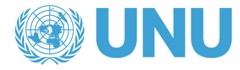                                      Personal History Form                                     Personal History Form                                     Personal History Form                                     Personal History Form                                     Personal History Form                                     Personal History Form                                     Personal History Form                                     Personal History Form                                     Personal History Form                                     Personal History Form                                     Personal History Form                                     Personal History Form                                     Personal History Form                                     Personal History Form                                     Personal History Form                                     Personal History Form                                     Personal History Form                                     Personal History Form                                     Personal History Form                                     Personal History Form                                     Personal History FormINSTRUCTIONS: Please answer each question clearly and completely. Read carefully and follow all directions. INSTRUCTIONS: Please answer each question clearly and completely. Read carefully and follow all directions. INSTRUCTIONS: Please answer each question clearly and completely. Read carefully and follow all directions. INSTRUCTIONS: Please answer each question clearly and completely. Read carefully and follow all directions. INSTRUCTIONS: Please answer each question clearly and completely. Read carefully and follow all directions. INSTRUCTIONS: Please answer each question clearly and completely. Read carefully and follow all directions. INSTRUCTIONS: Please answer each question clearly and completely. Read carefully and follow all directions. INSTRUCTIONS: Please answer each question clearly and completely. Read carefully and follow all directions. INSTRUCTIONS: Please answer each question clearly and completely. Read carefully and follow all directions. INSTRUCTIONS: Please answer each question clearly and completely. Read carefully and follow all directions. INSTRUCTIONS: Please answer each question clearly and completely. Read carefully and follow all directions. INSTRUCTIONS: Please answer each question clearly and completely. Read carefully and follow all directions. INSTRUCTIONS: Please answer each question clearly and completely. Read carefully and follow all directions. INSTRUCTIONS: Please answer each question clearly and completely. Read carefully and follow all directions. INSTRUCTIONS: Please answer each question clearly and completely. Read carefully and follow all directions. INSTRUCTIONS: Please answer each question clearly and completely. Read carefully and follow all directions. INSTRUCTIONS: Please answer each question clearly and completely. Read carefully and follow all directions. INSTRUCTIONS: Please answer each question clearly and completely. Read carefully and follow all directions. INSTRUCTIONS: Please answer each question clearly and completely. Read carefully and follow all directions. INSTRUCTIONS: Please answer each question clearly and completely. Read carefully and follow all directions. INSTRUCTIONS: Please answer each question clearly and completely. Read carefully and follow all directions. 1. Family name (surname)1. Family name (surname)1. Family name (surname)1. Family name (surname)1. Family name (surname)2. First names2. First names2. First names2. First names2. First names2. First names2. First names2. First names2. First names2. First names2. First names2. First names3. Maiden name, if applicable3. Maiden name, if applicable3. Maiden name, if applicable3. Maiden name, if applicable4. Date of Birthday      month    year4. Date of Birthday      month    year5. Place of birth5. Place of birth5. Place of birth6. Nationality at birth6. Nationality at birth6. Nationality at birth6. Nationality at birth6. Nationality at birth7. List all your current nationality(ies)7. List all your current nationality(ies)7. List all your current nationality(ies)7. List all your current nationality(ies)7. List all your current nationality(ies)7. List all your current nationality(ies)7. List all your current nationality(ies)7. List all your current nationality(ies)7. List all your current nationality(ies)8. Gender8. Gender9. Permanent address9. Permanent address9. Permanent address9. Permanent address10. Present address if different from permanent address.10. Present address if different from permanent address.10. Present address if different from permanent address.10. Present address if different from permanent address.10. Present address if different from permanent address.10. Present address if different from permanent address.10. Present address if different from permanent address.11.  Telephone numberHome/Mobile:      Work:      11.  Telephone numberHome/Mobile:      Work:      11.  Telephone numberHome/Mobile:      Work:      11.  Telephone numberHome/Mobile:      Work:      11.  Telephone numberHome/Mobile:      Work:      11.  Telephone numberHome/Mobile:      Work:      11.  Telephone numberHome/Mobile:      Work:      11.  Telephone numberHome/Mobile:      Work:      11.  Telephone numberHome/Mobile:      Work:      11.  Telephone numberHome/Mobile:      Work:      Email address:      Email address:      Email address:      Email address:      Email address:      Email address:      Email address:      Email address:      Email address:      Email address:      12. Have you taken up legal permanent residence status in any country other than that of your nationality?   No   Yes   if “Yes”, which country(ies)?      12. Have you taken up legal permanent residence status in any country other than that of your nationality?   No   Yes   if “Yes”, which country(ies)?      12. Have you taken up legal permanent residence status in any country other than that of your nationality?   No   Yes   if “Yes”, which country(ies)?      12. Have you taken up legal permanent residence status in any country other than that of your nationality?   No   Yes   if “Yes”, which country(ies)?      12. Have you taken up legal permanent residence status in any country other than that of your nationality?   No   Yes   if “Yes”, which country(ies)?      12. Have you taken up legal permanent residence status in any country other than that of your nationality?   No   Yes   if “Yes”, which country(ies)?      12. Have you taken up legal permanent residence status in any country other than that of your nationality?   No   Yes   if “Yes”, which country(ies)?      13. Have you taken any steps towards changing your present nationality? No   Yes   if “Yes”, explain fully:      13. Have you taken any steps towards changing your present nationality? No   Yes   if “Yes”, explain fully:      13. Have you taken any steps towards changing your present nationality? No   Yes   if “Yes”, explain fully:      13. Have you taken any steps towards changing your present nationality? No   Yes   if “Yes”, explain fully:      13. Have you taken any steps towards changing your present nationality? No   Yes   if “Yes”, explain fully:      13. Have you taken any steps towards changing your present nationality? No   Yes   if “Yes”, explain fully:      13. Have you taken any steps towards changing your present nationality? No   Yes   if “Yes”, explain fully:      13. Have you taken any steps towards changing your present nationality? No   Yes   if “Yes”, explain fully:      13. Have you taken any steps towards changing your present nationality? No   Yes   if “Yes”, explain fully:      13. Have you taken any steps towards changing your present nationality? No   Yes   if “Yes”, explain fully:      13. Have you taken any steps towards changing your present nationality? No   Yes   if “Yes”, explain fully:      13. Have you taken any steps towards changing your present nationality? No   Yes   if “Yes”, explain fully:      13. Have you taken any steps towards changing your present nationality? No   Yes   if “Yes”, explain fully:      13. Have you taken any steps towards changing your present nationality? No   Yes   if “Yes”, explain fully:      14.  Are any of your family members (spouse/partner, father/mother, brother/sister, son/daughter) employed in the UN common system, including UNU? Yes   No  if answer is "yes”, give the following information: 14.  Are any of your family members (spouse/partner, father/mother, brother/sister, son/daughter) employed in the UN common system, including UNU? Yes   No  if answer is "yes”, give the following information: 14.  Are any of your family members (spouse/partner, father/mother, brother/sister, son/daughter) employed in the UN common system, including UNU? Yes   No  if answer is "yes”, give the following information: 14.  Are any of your family members (spouse/partner, father/mother, brother/sister, son/daughter) employed in the UN common system, including UNU? Yes   No  if answer is "yes”, give the following information: 14.  Are any of your family members (spouse/partner, father/mother, brother/sister, son/daughter) employed in the UN common system, including UNU? Yes   No  if answer is "yes”, give the following information: 14.  Are any of your family members (spouse/partner, father/mother, brother/sister, son/daughter) employed in the UN common system, including UNU? Yes   No  if answer is "yes”, give the following information: 14.  Are any of your family members (spouse/partner, father/mother, brother/sister, son/daughter) employed in the UN common system, including UNU? Yes   No  if answer is "yes”, give the following information: 14.  Are any of your family members (spouse/partner, father/mother, brother/sister, son/daughter) employed in the UN common system, including UNU? Yes   No  if answer is "yes”, give the following information: 14.  Are any of your family members (spouse/partner, father/mother, brother/sister, son/daughter) employed in the UN common system, including UNU? Yes   No  if answer is "yes”, give the following information: 14.  Are any of your family members (spouse/partner, father/mother, brother/sister, son/daughter) employed in the UN common system, including UNU? Yes   No  if answer is "yes”, give the following information: 14.  Are any of your family members (spouse/partner, father/mother, brother/sister, son/daughter) employed in the UN common system, including UNU? Yes   No  if answer is "yes”, give the following information: 14.  Are any of your family members (spouse/partner, father/mother, brother/sister, son/daughter) employed in the UN common system, including UNU? Yes   No  if answer is "yes”, give the following information: 14.  Are any of your family members (spouse/partner, father/mother, brother/sister, son/daughter) employed in the UN common system, including UNU? Yes   No  if answer is "yes”, give the following information: 14.  Are any of your family members (spouse/partner, father/mother, brother/sister, son/daughter) employed in the UN common system, including UNU? Yes   No  if answer is "yes”, give the following information: 14.  Are any of your family members (spouse/partner, father/mother, brother/sister, son/daughter) employed in the UN common system, including UNU? Yes   No  if answer is "yes”, give the following information: 14.  Are any of your family members (spouse/partner, father/mother, brother/sister, son/daughter) employed in the UN common system, including UNU? Yes   No  if answer is "yes”, give the following information: 14.  Are any of your family members (spouse/partner, father/mother, brother/sister, son/daughter) employed in the UN common system, including UNU? Yes   No  if answer is "yes”, give the following information: 14.  Are any of your family members (spouse/partner, father/mother, brother/sister, son/daughter) employed in the UN common system, including UNU? Yes   No  if answer is "yes”, give the following information: 14.  Are any of your family members (spouse/partner, father/mother, brother/sister, son/daughter) employed in the UN common system, including UNU? Yes   No  if answer is "yes”, give the following information: 14.  Are any of your family members (spouse/partner, father/mother, brother/sister, son/daughter) employed in the UN common system, including UNU? Yes   No  if answer is "yes”, give the following information: 14.  Are any of your family members (spouse/partner, father/mother, brother/sister, son/daughter) employed in the UN common system, including UNU? Yes   No  if answer is "yes”, give the following information: NameNameNameNameRelationshipRelationshipRelationshipRelationshipRelationshipRelationshipRelationshipRelationshipName of OrganizationName of OrganizationName of OrganizationName of OrganizationName of OrganizationName of OrganizationName of OrganizationName of OrganizationName of Organization15. Have you been interviewed for any UNU positions in the last 12 months? If so, for which post(s)?      15. Have you been interviewed for any UNU positions in the last 12 months? If so, for which post(s)?      15. Have you been interviewed for any UNU positions in the last 12 months? If so, for which post(s)?      15. Have you been interviewed for any UNU positions in the last 12 months? If so, for which post(s)?      15. Have you been interviewed for any UNU positions in the last 12 months? If so, for which post(s)?      15. Have you been interviewed for any UNU positions in the last 12 months? If so, for which post(s)?      15. Have you been interviewed for any UNU positions in the last 12 months? If so, for which post(s)?      15. Have you been interviewed for any UNU positions in the last 12 months? If so, for which post(s)?      15. Have you been interviewed for any UNU positions in the last 12 months? If so, for which post(s)?      15. Have you been interviewed for any UNU positions in the last 12 months? If so, for which post(s)?      15. Have you been interviewed for any UNU positions in the last 12 months? If so, for which post(s)?      15. Have you been interviewed for any UNU positions in the last 12 months? If so, for which post(s)?      15. Have you been interviewed for any UNU positions in the last 12 months? If so, for which post(s)?      15. Have you been interviewed for any UNU positions in the last 12 months? If so, for which post(s)?      15. Have you been interviewed for any UNU positions in the last 12 months? If so, for which post(s)?      15. Have you been interviewed for any UNU positions in the last 12 months? If so, for which post(s)?      15. Have you been interviewed for any UNU positions in the last 12 months? If so, for which post(s)?      15. Have you been interviewed for any UNU positions in the last 12 months? If so, for which post(s)?      15. Have you been interviewed for any UNU positions in the last 12 months? If so, for which post(s)?      15. Have you been interviewed for any UNU positions in the last 12 months? If so, for which post(s)?      15. Have you been interviewed for any UNU positions in the last 12 months? If so, for which post(s)?      16. Languages Please list all languages that you know including your mother tongue and indicate your proficiency level from the drop-down list provided in the four specified areas of “Speaking”, “Reading”, “Writing” and “Understanding”. To be considered fluent in a language, your proficiency level in all four must be “Fluent”. To be considered to have knowledge in a language, your proficiency level in at least two out of the four specified areas must be “Confident” or “Fluent”. Your application will be rejected if you fail to indicate that you meet the requisite proficiency level for a language in which fluency or knowledge is required for a job opening you have applied to. You may be considered not suitable if you fail to indicate that you meet the requisite proficiency level for a language in which fluency or knowledge is desirable for a job opening you have applied to.  16. Languages Please list all languages that you know including your mother tongue and indicate your proficiency level from the drop-down list provided in the four specified areas of “Speaking”, “Reading”, “Writing” and “Understanding”. To be considered fluent in a language, your proficiency level in all four must be “Fluent”. To be considered to have knowledge in a language, your proficiency level in at least two out of the four specified areas must be “Confident” or “Fluent”. Your application will be rejected if you fail to indicate that you meet the requisite proficiency level for a language in which fluency or knowledge is required for a job opening you have applied to. You may be considered not suitable if you fail to indicate that you meet the requisite proficiency level for a language in which fluency or knowledge is desirable for a job opening you have applied to.  16. Languages Please list all languages that you know including your mother tongue and indicate your proficiency level from the drop-down list provided in the four specified areas of “Speaking”, “Reading”, “Writing” and “Understanding”. To be considered fluent in a language, your proficiency level in all four must be “Fluent”. To be considered to have knowledge in a language, your proficiency level in at least two out of the four specified areas must be “Confident” or “Fluent”. Your application will be rejected if you fail to indicate that you meet the requisite proficiency level for a language in which fluency or knowledge is required for a job opening you have applied to. You may be considered not suitable if you fail to indicate that you meet the requisite proficiency level for a language in which fluency or knowledge is desirable for a job opening you have applied to.  16. Languages Please list all languages that you know including your mother tongue and indicate your proficiency level from the drop-down list provided in the four specified areas of “Speaking”, “Reading”, “Writing” and “Understanding”. To be considered fluent in a language, your proficiency level in all four must be “Fluent”. To be considered to have knowledge in a language, your proficiency level in at least two out of the four specified areas must be “Confident” or “Fluent”. Your application will be rejected if you fail to indicate that you meet the requisite proficiency level for a language in which fluency or knowledge is required for a job opening you have applied to. You may be considered not suitable if you fail to indicate that you meet the requisite proficiency level for a language in which fluency or knowledge is desirable for a job opening you have applied to.  16. Languages Please list all languages that you know including your mother tongue and indicate your proficiency level from the drop-down list provided in the four specified areas of “Speaking”, “Reading”, “Writing” and “Understanding”. To be considered fluent in a language, your proficiency level in all four must be “Fluent”. To be considered to have knowledge in a language, your proficiency level in at least two out of the four specified areas must be “Confident” or “Fluent”. Your application will be rejected if you fail to indicate that you meet the requisite proficiency level for a language in which fluency or knowledge is required for a job opening you have applied to. You may be considered not suitable if you fail to indicate that you meet the requisite proficiency level for a language in which fluency or knowledge is desirable for a job opening you have applied to.  16. Languages Please list all languages that you know including your mother tongue and indicate your proficiency level from the drop-down list provided in the four specified areas of “Speaking”, “Reading”, “Writing” and “Understanding”. To be considered fluent in a language, your proficiency level in all four must be “Fluent”. To be considered to have knowledge in a language, your proficiency level in at least two out of the four specified areas must be “Confident” or “Fluent”. Your application will be rejected if you fail to indicate that you meet the requisite proficiency level for a language in which fluency or knowledge is required for a job opening you have applied to. You may be considered not suitable if you fail to indicate that you meet the requisite proficiency level for a language in which fluency or knowledge is desirable for a job opening you have applied to.  16. Languages Please list all languages that you know including your mother tongue and indicate your proficiency level from the drop-down list provided in the four specified areas of “Speaking”, “Reading”, “Writing” and “Understanding”. To be considered fluent in a language, your proficiency level in all four must be “Fluent”. To be considered to have knowledge in a language, your proficiency level in at least two out of the four specified areas must be “Confident” or “Fluent”. Your application will be rejected if you fail to indicate that you meet the requisite proficiency level for a language in which fluency or knowledge is required for a job opening you have applied to. You may be considered not suitable if you fail to indicate that you meet the requisite proficiency level for a language in which fluency or knowledge is desirable for a job opening you have applied to.  16. Languages Please list all languages that you know including your mother tongue and indicate your proficiency level from the drop-down list provided in the four specified areas of “Speaking”, “Reading”, “Writing” and “Understanding”. To be considered fluent in a language, your proficiency level in all four must be “Fluent”. To be considered to have knowledge in a language, your proficiency level in at least two out of the four specified areas must be “Confident” or “Fluent”. Your application will be rejected if you fail to indicate that you meet the requisite proficiency level for a language in which fluency or knowledge is required for a job opening you have applied to. You may be considered not suitable if you fail to indicate that you meet the requisite proficiency level for a language in which fluency or knowledge is desirable for a job opening you have applied to.  16. Languages Please list all languages that you know including your mother tongue and indicate your proficiency level from the drop-down list provided in the four specified areas of “Speaking”, “Reading”, “Writing” and “Understanding”. To be considered fluent in a language, your proficiency level in all four must be “Fluent”. To be considered to have knowledge in a language, your proficiency level in at least two out of the four specified areas must be “Confident” or “Fluent”. Your application will be rejected if you fail to indicate that you meet the requisite proficiency level for a language in which fluency or knowledge is required for a job opening you have applied to. You may be considered not suitable if you fail to indicate that you meet the requisite proficiency level for a language in which fluency or knowledge is desirable for a job opening you have applied to.  16. Languages Please list all languages that you know including your mother tongue and indicate your proficiency level from the drop-down list provided in the four specified areas of “Speaking”, “Reading”, “Writing” and “Understanding”. To be considered fluent in a language, your proficiency level in all four must be “Fluent”. To be considered to have knowledge in a language, your proficiency level in at least two out of the four specified areas must be “Confident” or “Fluent”. Your application will be rejected if you fail to indicate that you meet the requisite proficiency level for a language in which fluency or knowledge is required for a job opening you have applied to. You may be considered not suitable if you fail to indicate that you meet the requisite proficiency level for a language in which fluency or knowledge is desirable for a job opening you have applied to.  16. Languages Please list all languages that you know including your mother tongue and indicate your proficiency level from the drop-down list provided in the four specified areas of “Speaking”, “Reading”, “Writing” and “Understanding”. To be considered fluent in a language, your proficiency level in all four must be “Fluent”. To be considered to have knowledge in a language, your proficiency level in at least two out of the four specified areas must be “Confident” or “Fluent”. Your application will be rejected if you fail to indicate that you meet the requisite proficiency level for a language in which fluency or knowledge is required for a job opening you have applied to. You may be considered not suitable if you fail to indicate that you meet the requisite proficiency level for a language in which fluency or knowledge is desirable for a job opening you have applied to.  16. Languages Please list all languages that you know including your mother tongue and indicate your proficiency level from the drop-down list provided in the four specified areas of “Speaking”, “Reading”, “Writing” and “Understanding”. To be considered fluent in a language, your proficiency level in all four must be “Fluent”. To be considered to have knowledge in a language, your proficiency level in at least two out of the four specified areas must be “Confident” or “Fluent”. Your application will be rejected if you fail to indicate that you meet the requisite proficiency level for a language in which fluency or knowledge is required for a job opening you have applied to. You may be considered not suitable if you fail to indicate that you meet the requisite proficiency level for a language in which fluency or knowledge is desirable for a job opening you have applied to.  16. Languages Please list all languages that you know including your mother tongue and indicate your proficiency level from the drop-down list provided in the four specified areas of “Speaking”, “Reading”, “Writing” and “Understanding”. To be considered fluent in a language, your proficiency level in all four must be “Fluent”. To be considered to have knowledge in a language, your proficiency level in at least two out of the four specified areas must be “Confident” or “Fluent”. Your application will be rejected if you fail to indicate that you meet the requisite proficiency level for a language in which fluency or knowledge is required for a job opening you have applied to. You may be considered not suitable if you fail to indicate that you meet the requisite proficiency level for a language in which fluency or knowledge is desirable for a job opening you have applied to.  16. Languages Please list all languages that you know including your mother tongue and indicate your proficiency level from the drop-down list provided in the four specified areas of “Speaking”, “Reading”, “Writing” and “Understanding”. To be considered fluent in a language, your proficiency level in all four must be “Fluent”. To be considered to have knowledge in a language, your proficiency level in at least two out of the four specified areas must be “Confident” or “Fluent”. Your application will be rejected if you fail to indicate that you meet the requisite proficiency level for a language in which fluency or knowledge is required for a job opening you have applied to. You may be considered not suitable if you fail to indicate that you meet the requisite proficiency level for a language in which fluency or knowledge is desirable for a job opening you have applied to.  16. Languages Please list all languages that you know including your mother tongue and indicate your proficiency level from the drop-down list provided in the four specified areas of “Speaking”, “Reading”, “Writing” and “Understanding”. To be considered fluent in a language, your proficiency level in all four must be “Fluent”. To be considered to have knowledge in a language, your proficiency level in at least two out of the four specified areas must be “Confident” or “Fluent”. Your application will be rejected if you fail to indicate that you meet the requisite proficiency level for a language in which fluency or knowledge is required for a job opening you have applied to. You may be considered not suitable if you fail to indicate that you meet the requisite proficiency level for a language in which fluency or knowledge is desirable for a job opening you have applied to.  16. Languages Please list all languages that you know including your mother tongue and indicate your proficiency level from the drop-down list provided in the four specified areas of “Speaking”, “Reading”, “Writing” and “Understanding”. To be considered fluent in a language, your proficiency level in all four must be “Fluent”. To be considered to have knowledge in a language, your proficiency level in at least two out of the four specified areas must be “Confident” or “Fluent”. Your application will be rejected if you fail to indicate that you meet the requisite proficiency level for a language in which fluency or knowledge is required for a job opening you have applied to. You may be considered not suitable if you fail to indicate that you meet the requisite proficiency level for a language in which fluency or knowledge is desirable for a job opening you have applied to.  16. Languages Please list all languages that you know including your mother tongue and indicate your proficiency level from the drop-down list provided in the four specified areas of “Speaking”, “Reading”, “Writing” and “Understanding”. To be considered fluent in a language, your proficiency level in all four must be “Fluent”. To be considered to have knowledge in a language, your proficiency level in at least two out of the four specified areas must be “Confident” or “Fluent”. Your application will be rejected if you fail to indicate that you meet the requisite proficiency level for a language in which fluency or knowledge is required for a job opening you have applied to. You may be considered not suitable if you fail to indicate that you meet the requisite proficiency level for a language in which fluency or knowledge is desirable for a job opening you have applied to.  16. Languages Please list all languages that you know including your mother tongue and indicate your proficiency level from the drop-down list provided in the four specified areas of “Speaking”, “Reading”, “Writing” and “Understanding”. To be considered fluent in a language, your proficiency level in all four must be “Fluent”. To be considered to have knowledge in a language, your proficiency level in at least two out of the four specified areas must be “Confident” or “Fluent”. Your application will be rejected if you fail to indicate that you meet the requisite proficiency level for a language in which fluency or knowledge is required for a job opening you have applied to. You may be considered not suitable if you fail to indicate that you meet the requisite proficiency level for a language in which fluency or knowledge is desirable for a job opening you have applied to.  16. Languages Please list all languages that you know including your mother tongue and indicate your proficiency level from the drop-down list provided in the four specified areas of “Speaking”, “Reading”, “Writing” and “Understanding”. To be considered fluent in a language, your proficiency level in all four must be “Fluent”. To be considered to have knowledge in a language, your proficiency level in at least two out of the four specified areas must be “Confident” or “Fluent”. Your application will be rejected if you fail to indicate that you meet the requisite proficiency level for a language in which fluency or knowledge is required for a job opening you have applied to. You may be considered not suitable if you fail to indicate that you meet the requisite proficiency level for a language in which fluency or knowledge is desirable for a job opening you have applied to.  16. Languages Please list all languages that you know including your mother tongue and indicate your proficiency level from the drop-down list provided in the four specified areas of “Speaking”, “Reading”, “Writing” and “Understanding”. To be considered fluent in a language, your proficiency level in all four must be “Fluent”. To be considered to have knowledge in a language, your proficiency level in at least two out of the four specified areas must be “Confident” or “Fluent”. Your application will be rejected if you fail to indicate that you meet the requisite proficiency level for a language in which fluency or knowledge is required for a job opening you have applied to. You may be considered not suitable if you fail to indicate that you meet the requisite proficiency level for a language in which fluency or knowledge is desirable for a job opening you have applied to.  16. Languages Please list all languages that you know including your mother tongue and indicate your proficiency level from the drop-down list provided in the four specified areas of “Speaking”, “Reading”, “Writing” and “Understanding”. To be considered fluent in a language, your proficiency level in all four must be “Fluent”. To be considered to have knowledge in a language, your proficiency level in at least two out of the four specified areas must be “Confident” or “Fluent”. Your application will be rejected if you fail to indicate that you meet the requisite proficiency level for a language in which fluency or knowledge is required for a job opening you have applied to. You may be considered not suitable if you fail to indicate that you meet the requisite proficiency level for a language in which fluency or knowledge is desirable for a job opening you have applied to.  Speaking ProficiencySpeaking ProficiencySpeaking ProficiencySpeaking ProficiencyReading ProficiencyReading ProficiencyReading ProficiencyReading ProficiencyWriting ProficiencyWriting ProficiencyWriting ProficiencyWriting ProficiencyWriting ProficiencyWriting ProficiencyWriting ProficiencyWriting ProficiencyWriting ProficiencyUnderstanding ProficiencyUnderstanding ProficiencyUnderstanding Proficiency17. EDUCATION: Give full details - NB Please give exact titles of degrees in original language.A.  List all institutions of learning attended and diplomas/degrees or equivalent qualifications obtained (highest education first). Give the exact name of institution and title of degrees, diplomas, etc. (Please do not translate or equate to other degrees.)17. EDUCATION: Give full details - NB Please give exact titles of degrees in original language.A.  List all institutions of learning attended and diplomas/degrees or equivalent qualifications obtained (highest education first). Give the exact name of institution and title of degrees, diplomas, etc. (Please do not translate or equate to other degrees.)17. EDUCATION: Give full details - NB Please give exact titles of degrees in original language.A.  List all institutions of learning attended and diplomas/degrees or equivalent qualifications obtained (highest education first). Give the exact name of institution and title of degrees, diplomas, etc. (Please do not translate or equate to other degrees.)17. EDUCATION: Give full details - NB Please give exact titles of degrees in original language.A.  List all institutions of learning attended and diplomas/degrees or equivalent qualifications obtained (highest education first). Give the exact name of institution and title of degrees, diplomas, etc. (Please do not translate or equate to other degrees.)17. EDUCATION: Give full details - NB Please give exact titles of degrees in original language.A.  List all institutions of learning attended and diplomas/degrees or equivalent qualifications obtained (highest education first). Give the exact name of institution and title of degrees, diplomas, etc. (Please do not translate or equate to other degrees.)17. EDUCATION: Give full details - NB Please give exact titles of degrees in original language.A.  List all institutions of learning attended and diplomas/degrees or equivalent qualifications obtained (highest education first). Give the exact name of institution and title of degrees, diplomas, etc. (Please do not translate or equate to other degrees.)17. EDUCATION: Give full details - NB Please give exact titles of degrees in original language.A.  List all institutions of learning attended and diplomas/degrees or equivalent qualifications obtained (highest education first). Give the exact name of institution and title of degrees, diplomas, etc. (Please do not translate or equate to other degrees.)17. EDUCATION: Give full details - NB Please give exact titles of degrees in original language.A.  List all institutions of learning attended and diplomas/degrees or equivalent qualifications obtained (highest education first). Give the exact name of institution and title of degrees, diplomas, etc. (Please do not translate or equate to other degrees.)17. EDUCATION: Give full details - NB Please give exact titles of degrees in original language.A.  List all institutions of learning attended and diplomas/degrees or equivalent qualifications obtained (highest education first). Give the exact name of institution and title of degrees, diplomas, etc. (Please do not translate or equate to other degrees.)17. EDUCATION: Give full details - NB Please give exact titles of degrees in original language.A.  List all institutions of learning attended and diplomas/degrees or equivalent qualifications obtained (highest education first). Give the exact name of institution and title of degrees, diplomas, etc. (Please do not translate or equate to other degrees.)17. EDUCATION: Give full details - NB Please give exact titles of degrees in original language.A.  List all institutions of learning attended and diplomas/degrees or equivalent qualifications obtained (highest education first). Give the exact name of institution and title of degrees, diplomas, etc. (Please do not translate or equate to other degrees.)17. EDUCATION: Give full details - NB Please give exact titles of degrees in original language.A.  List all institutions of learning attended and diplomas/degrees or equivalent qualifications obtained (highest education first). Give the exact name of institution and title of degrees, diplomas, etc. (Please do not translate or equate to other degrees.)17. EDUCATION: Give full details - NB Please give exact titles of degrees in original language.A.  List all institutions of learning attended and diplomas/degrees or equivalent qualifications obtained (highest education first). Give the exact name of institution and title of degrees, diplomas, etc. (Please do not translate or equate to other degrees.)17. EDUCATION: Give full details - NB Please give exact titles of degrees in original language.A.  List all institutions of learning attended and diplomas/degrees or equivalent qualifications obtained (highest education first). Give the exact name of institution and title of degrees, diplomas, etc. (Please do not translate or equate to other degrees.)17. EDUCATION: Give full details - NB Please give exact titles of degrees in original language.A.  List all institutions of learning attended and diplomas/degrees or equivalent qualifications obtained (highest education first). Give the exact name of institution and title of degrees, diplomas, etc. (Please do not translate or equate to other degrees.)17. EDUCATION: Give full details - NB Please give exact titles of degrees in original language.A.  List all institutions of learning attended and diplomas/degrees or equivalent qualifications obtained (highest education first). Give the exact name of institution and title of degrees, diplomas, etc. (Please do not translate or equate to other degrees.)17. EDUCATION: Give full details - NB Please give exact titles of degrees in original language.A.  List all institutions of learning attended and diplomas/degrees or equivalent qualifications obtained (highest education first). Give the exact name of institution and title of degrees, diplomas, etc. (Please do not translate or equate to other degrees.)17. EDUCATION: Give full details - NB Please give exact titles of degrees in original language.A.  List all institutions of learning attended and diplomas/degrees or equivalent qualifications obtained (highest education first). Give the exact name of institution and title of degrees, diplomas, etc. (Please do not translate or equate to other degrees.)17. EDUCATION: Give full details - NB Please give exact titles of degrees in original language.A.  List all institutions of learning attended and diplomas/degrees or equivalent qualifications obtained (highest education first). Give the exact name of institution and title of degrees, diplomas, etc. (Please do not translate or equate to other degrees.)17. EDUCATION: Give full details - NB Please give exact titles of degrees in original language.A.  List all institutions of learning attended and diplomas/degrees or equivalent qualifications obtained (highest education first). Give the exact name of institution and title of degrees, diplomas, etc. (Please do not translate or equate to other degrees.)17. EDUCATION: Give full details - NB Please give exact titles of degrees in original language.A.  List all institutions of learning attended and diplomas/degrees or equivalent qualifications obtained (highest education first). Give the exact name of institution and title of degrees, diplomas, etc. (Please do not translate or equate to other degrees.) Name, City, Country and Website  Name, City, Country and Website  Name, City, Country and Website Attended From/ToMM/YYYY          MM/YYYYAttended From/ToMM/YYYY          MM/YYYYAttended From/ToMM/YYYY          MM/YYYYDegree or academic distinctions obtainedDegree or academic distinctions obtainedDegree or academic distinctions obtainedDegree or academic distinctions obtainedDegree or academic distinctions obtainedDegree or academic distinctions obtainedDegree or academic distinctions obtainedDegree or academic distinctions obtainedDegree or academic distinctions obtainedDegree or academic distinctions obtainedMain course of studyMain course of studyMain course of studyMain course of studyEnrolment StatusB. Training and Learning List relevant for the position training and learning activities you have completed. B. Training and Learning List relevant for the position training and learning activities you have completed. B. Training and Learning List relevant for the position training and learning activities you have completed. B. Training and Learning List relevant for the position training and learning activities you have completed. B. Training and Learning List relevant for the position training and learning activities you have completed. B. Training and Learning List relevant for the position training and learning activities you have completed. B. Training and Learning List relevant for the position training and learning activities you have completed. B. Training and Learning List relevant for the position training and learning activities you have completed. B. Training and Learning List relevant for the position training and learning activities you have completed. B. Training and Learning List relevant for the position training and learning activities you have completed. B. Training and Learning List relevant for the position training and learning activities you have completed. B. Training and Learning List relevant for the position training and learning activities you have completed. B. Training and Learning List relevant for the position training and learning activities you have completed. B. Training and Learning List relevant for the position training and learning activities you have completed. B. Training and Learning List relevant for the position training and learning activities you have completed. B. Training and Learning List relevant for the position training and learning activities you have completed. B. Training and Learning List relevant for the position training and learning activities you have completed. B. Training and Learning List relevant for the position training and learning activities you have completed. B. Training and Learning List relevant for the position training and learning activities you have completed. B. Training and Learning List relevant for the position training and learning activities you have completed. B. Training and Learning List relevant for the position training and learning activities you have completed. 18. Licenses and CertificatesList licenses, professional certificates or United Nations exams (please provide name of License or Certificate, field of study or brief description and date obtained). 18. Licenses and CertificatesList licenses, professional certificates or United Nations exams (please provide name of License or Certificate, field of study or brief description and date obtained). 18. Licenses and CertificatesList licenses, professional certificates or United Nations exams (please provide name of License or Certificate, field of study or brief description and date obtained). 18. Licenses and CertificatesList licenses, professional certificates or United Nations exams (please provide name of License or Certificate, field of study or brief description and date obtained). 18. Licenses and CertificatesList licenses, professional certificates or United Nations exams (please provide name of License or Certificate, field of study or brief description and date obtained). 18. Licenses and CertificatesList licenses, professional certificates or United Nations exams (please provide name of License or Certificate, field of study or brief description and date obtained). 18. Licenses and CertificatesList licenses, professional certificates or United Nations exams (please provide name of License or Certificate, field of study or brief description and date obtained). 18. Licenses and CertificatesList licenses, professional certificates or United Nations exams (please provide name of License or Certificate, field of study or brief description and date obtained). 18. Licenses and CertificatesList licenses, professional certificates or United Nations exams (please provide name of License or Certificate, field of study or brief description and date obtained). 18. Licenses and CertificatesList licenses, professional certificates or United Nations exams (please provide name of License or Certificate, field of study or brief description and date obtained). 18. Licenses and CertificatesList licenses, professional certificates or United Nations exams (please provide name of License or Certificate, field of study or brief description and date obtained). 18. Licenses and CertificatesList licenses, professional certificates or United Nations exams (please provide name of License or Certificate, field of study or brief description and date obtained). 18. Licenses and CertificatesList licenses, professional certificates or United Nations exams (please provide name of License or Certificate, field of study or brief description and date obtained). 18. Licenses and CertificatesList licenses, professional certificates or United Nations exams (please provide name of License or Certificate, field of study or brief description and date obtained). 18. Licenses and CertificatesList licenses, professional certificates or United Nations exams (please provide name of License or Certificate, field of study or brief description and date obtained). 18. Licenses and CertificatesList licenses, professional certificates or United Nations exams (please provide name of License or Certificate, field of study or brief description and date obtained). 18. Licenses and CertificatesList licenses, professional certificates or United Nations exams (please provide name of License or Certificate, field of study or brief description and date obtained). 18. Licenses and CertificatesList licenses, professional certificates or United Nations exams (please provide name of License or Certificate, field of study or brief description and date obtained). 18. Licenses and CertificatesList licenses, professional certificates or United Nations exams (please provide name of License or Certificate, field of study or brief description and date obtained). 18. Licenses and CertificatesList licenses, professional certificates or United Nations exams (please provide name of License or Certificate, field of study or brief description and date obtained). 18. Licenses and CertificatesList licenses, professional certificates or United Nations exams (please provide name of License or Certificate, field of study or brief description and date obtained). 19. Professional Memberships and ActivitiesPlease list professional memberships and activities in civic, public or international affairs.19. Professional Memberships and ActivitiesPlease list professional memberships and activities in civic, public or international affairs.19. Professional Memberships and ActivitiesPlease list professional memberships and activities in civic, public or international affairs.19. Professional Memberships and ActivitiesPlease list professional memberships and activities in civic, public or international affairs.19. Professional Memberships and ActivitiesPlease list professional memberships and activities in civic, public or international affairs.19. Professional Memberships and ActivitiesPlease list professional memberships and activities in civic, public or international affairs.19. Professional Memberships and ActivitiesPlease list professional memberships and activities in civic, public or international affairs.19. Professional Memberships and ActivitiesPlease list professional memberships and activities in civic, public or international affairs.19. Professional Memberships and ActivitiesPlease list professional memberships and activities in civic, public or international affairs.19. Professional Memberships and ActivitiesPlease list professional memberships and activities in civic, public or international affairs.19. Professional Memberships and ActivitiesPlease list professional memberships and activities in civic, public or international affairs.19. Professional Memberships and ActivitiesPlease list professional memberships and activities in civic, public or international affairs.19. Professional Memberships and ActivitiesPlease list professional memberships and activities in civic, public or international affairs.19. Professional Memberships and ActivitiesPlease list professional memberships and activities in civic, public or international affairs.19. Professional Memberships and ActivitiesPlease list professional memberships and activities in civic, public or international affairs.19. Professional Memberships and ActivitiesPlease list professional memberships and activities in civic, public or international affairs.19. Professional Memberships and ActivitiesPlease list professional memberships and activities in civic, public or international affairs.19. Professional Memberships and ActivitiesPlease list professional memberships and activities in civic, public or international affairs.19. Professional Memberships and ActivitiesPlease list professional memberships and activities in civic, public or international affairs.19. Professional Memberships and ActivitiesPlease list professional memberships and activities in civic, public or international affairs.19. Professional Memberships and ActivitiesPlease list professional memberships and activities in civic, public or international affairs.20. Publications Please list all significant and relevant published books, articles, journals and reports that you have written (please provide name of publication, date published and journal/publisher).20. Publications Please list all significant and relevant published books, articles, journals and reports that you have written (please provide name of publication, date published and journal/publisher).20. Publications Please list all significant and relevant published books, articles, journals and reports that you have written (please provide name of publication, date published and journal/publisher).20. Publications Please list all significant and relevant published books, articles, journals and reports that you have written (please provide name of publication, date published and journal/publisher).20. Publications Please list all significant and relevant published books, articles, journals and reports that you have written (please provide name of publication, date published and journal/publisher).20. Publications Please list all significant and relevant published books, articles, journals and reports that you have written (please provide name of publication, date published and journal/publisher).20. Publications Please list all significant and relevant published books, articles, journals and reports that you have written (please provide name of publication, date published and journal/publisher).20. Publications Please list all significant and relevant published books, articles, journals and reports that you have written (please provide name of publication, date published and journal/publisher).20. Publications Please list all significant and relevant published books, articles, journals and reports that you have written (please provide name of publication, date published and journal/publisher).20. Publications Please list all significant and relevant published books, articles, journals and reports that you have written (please provide name of publication, date published and journal/publisher).20. Publications Please list all significant and relevant published books, articles, journals and reports that you have written (please provide name of publication, date published and journal/publisher).20. Publications Please list all significant and relevant published books, articles, journals and reports that you have written (please provide name of publication, date published and journal/publisher).20. Publications Please list all significant and relevant published books, articles, journals and reports that you have written (please provide name of publication, date published and journal/publisher).20. Publications Please list all significant and relevant published books, articles, journals and reports that you have written (please provide name of publication, date published and journal/publisher).20. Publications Please list all significant and relevant published books, articles, journals and reports that you have written (please provide name of publication, date published and journal/publisher).20. Publications Please list all significant and relevant published books, articles, journals and reports that you have written (please provide name of publication, date published and journal/publisher).20. Publications Please list all significant and relevant published books, articles, journals and reports that you have written (please provide name of publication, date published and journal/publisher).20. Publications Please list all significant and relevant published books, articles, journals and reports that you have written (please provide name of publication, date published and journal/publisher).20. Publications Please list all significant and relevant published books, articles, journals and reports that you have written (please provide name of publication, date published and journal/publisher).20. Publications Please list all significant and relevant published books, articles, journals and reports that you have written (please provide name of publication, date published and journal/publisher).20. Publications Please list all significant and relevant published books, articles, journals and reports that you have written (please provide name of publication, date published and journal/publisher).21. EMPLOYMENT RECORD: Please note that UNU, its agents and personnel may contact your employers and supervisors for verification of employment and references during the recruitment and selection process. During the application, you may indicate that you do not wish us to contact your current employer and supervisor during the process. If you are selected for the position at the conclusion of the process, verification from your current employer and supervisor will be mandatory. Have you already been issued a UN Index Number? No  Yes   If yes, please indicate this number:      Are you a current or former UNV? Yes   No  If yes, please indicate roster number:      21. EMPLOYMENT RECORD: Please note that UNU, its agents and personnel may contact your employers and supervisors for verification of employment and references during the recruitment and selection process. During the application, you may indicate that you do not wish us to contact your current employer and supervisor during the process. If you are selected for the position at the conclusion of the process, verification from your current employer and supervisor will be mandatory. Have you already been issued a UN Index Number? No  Yes   If yes, please indicate this number:      Are you a current or former UNV? Yes   No  If yes, please indicate roster number:      21. EMPLOYMENT RECORD: Please note that UNU, its agents and personnel may contact your employers and supervisors for verification of employment and references during the recruitment and selection process. During the application, you may indicate that you do not wish us to contact your current employer and supervisor during the process. If you are selected for the position at the conclusion of the process, verification from your current employer and supervisor will be mandatory. Have you already been issued a UN Index Number? No  Yes   If yes, please indicate this number:      Are you a current or former UNV? Yes   No  If yes, please indicate roster number:      21. EMPLOYMENT RECORD: Please note that UNU, its agents and personnel may contact your employers and supervisors for verification of employment and references during the recruitment and selection process. During the application, you may indicate that you do not wish us to contact your current employer and supervisor during the process. If you are selected for the position at the conclusion of the process, verification from your current employer and supervisor will be mandatory. Have you already been issued a UN Index Number? No  Yes   If yes, please indicate this number:      Are you a current or former UNV? Yes   No  If yes, please indicate roster number:      21. EMPLOYMENT RECORD: Please note that UNU, its agents and personnel may contact your employers and supervisors for verification of employment and references during the recruitment and selection process. During the application, you may indicate that you do not wish us to contact your current employer and supervisor during the process. If you are selected for the position at the conclusion of the process, verification from your current employer and supervisor will be mandatory. Have you already been issued a UN Index Number? No  Yes   If yes, please indicate this number:      Are you a current or former UNV? Yes   No  If yes, please indicate roster number:      21. EMPLOYMENT RECORD: Please note that UNU, its agents and personnel may contact your employers and supervisors for verification of employment and references during the recruitment and selection process. During the application, you may indicate that you do not wish us to contact your current employer and supervisor during the process. If you are selected for the position at the conclusion of the process, verification from your current employer and supervisor will be mandatory. Have you already been issued a UN Index Number? No  Yes   If yes, please indicate this number:      Are you a current or former UNV? Yes   No  If yes, please indicate roster number:      21. EMPLOYMENT RECORD: Please note that UNU, its agents and personnel may contact your employers and supervisors for verification of employment and references during the recruitment and selection process. During the application, you may indicate that you do not wish us to contact your current employer and supervisor during the process. If you are selected for the position at the conclusion of the process, verification from your current employer and supervisor will be mandatory. Have you already been issued a UN Index Number? No  Yes   If yes, please indicate this number:      Are you a current or former UNV? Yes   No  If yes, please indicate roster number:      21. EMPLOYMENT RECORD: Please note that UNU, its agents and personnel may contact your employers and supervisors for verification of employment and references during the recruitment and selection process. During the application, you may indicate that you do not wish us to contact your current employer and supervisor during the process. If you are selected for the position at the conclusion of the process, verification from your current employer and supervisor will be mandatory. Have you already been issued a UN Index Number? No  Yes   If yes, please indicate this number:      Are you a current or former UNV? Yes   No  If yes, please indicate roster number:      21. EMPLOYMENT RECORD: Please note that UNU, its agents and personnel may contact your employers and supervisors for verification of employment and references during the recruitment and selection process. During the application, you may indicate that you do not wish us to contact your current employer and supervisor during the process. If you are selected for the position at the conclusion of the process, verification from your current employer and supervisor will be mandatory. Have you already been issued a UN Index Number? No  Yes   If yes, please indicate this number:      Are you a current or former UNV? Yes   No  If yes, please indicate roster number:      21. EMPLOYMENT RECORD: Please note that UNU, its agents and personnel may contact your employers and supervisors for verification of employment and references during the recruitment and selection process. During the application, you may indicate that you do not wish us to contact your current employer and supervisor during the process. If you are selected for the position at the conclusion of the process, verification from your current employer and supervisor will be mandatory. Have you already been issued a UN Index Number? No  Yes   If yes, please indicate this number:      Are you a current or former UNV? Yes   No  If yes, please indicate roster number:      21. EMPLOYMENT RECORD: Please note that UNU, its agents and personnel may contact your employers and supervisors for verification of employment and references during the recruitment and selection process. During the application, you may indicate that you do not wish us to contact your current employer and supervisor during the process. If you are selected for the position at the conclusion of the process, verification from your current employer and supervisor will be mandatory. Have you already been issued a UN Index Number? No  Yes   If yes, please indicate this number:      Are you a current or former UNV? Yes   No  If yes, please indicate roster number:      21. EMPLOYMENT RECORD: Please note that UNU, its agents and personnel may contact your employers and supervisors for verification of employment and references during the recruitment and selection process. During the application, you may indicate that you do not wish us to contact your current employer and supervisor during the process. If you are selected for the position at the conclusion of the process, verification from your current employer and supervisor will be mandatory. Have you already been issued a UN Index Number? No  Yes   If yes, please indicate this number:      Are you a current or former UNV? Yes   No  If yes, please indicate roster number:      21. EMPLOYMENT RECORD: Please note that UNU, its agents and personnel may contact your employers and supervisors for verification of employment and references during the recruitment and selection process. During the application, you may indicate that you do not wish us to contact your current employer and supervisor during the process. If you are selected for the position at the conclusion of the process, verification from your current employer and supervisor will be mandatory. Have you already been issued a UN Index Number? No  Yes   If yes, please indicate this number:      Are you a current or former UNV? Yes   No  If yes, please indicate roster number:      21. EMPLOYMENT RECORD: Please note that UNU, its agents and personnel may contact your employers and supervisors for verification of employment and references during the recruitment and selection process. During the application, you may indicate that you do not wish us to contact your current employer and supervisor during the process. If you are selected for the position at the conclusion of the process, verification from your current employer and supervisor will be mandatory. Have you already been issued a UN Index Number? No  Yes   If yes, please indicate this number:      Are you a current or former UNV? Yes   No  If yes, please indicate roster number:      21. EMPLOYMENT RECORD: Please note that UNU, its agents and personnel may contact your employers and supervisors for verification of employment and references during the recruitment and selection process. During the application, you may indicate that you do not wish us to contact your current employer and supervisor during the process. If you are selected for the position at the conclusion of the process, verification from your current employer and supervisor will be mandatory. Have you already been issued a UN Index Number? No  Yes   If yes, please indicate this number:      Are you a current or former UNV? Yes   No  If yes, please indicate roster number:      21. EMPLOYMENT RECORD: Please note that UNU, its agents and personnel may contact your employers and supervisors for verification of employment and references during the recruitment and selection process. During the application, you may indicate that you do not wish us to contact your current employer and supervisor during the process. If you are selected for the position at the conclusion of the process, verification from your current employer and supervisor will be mandatory. Have you already been issued a UN Index Number? No  Yes   If yes, please indicate this number:      Are you a current or former UNV? Yes   No  If yes, please indicate roster number:      21. EMPLOYMENT RECORD: Please note that UNU, its agents and personnel may contact your employers and supervisors for verification of employment and references during the recruitment and selection process. During the application, you may indicate that you do not wish us to contact your current employer and supervisor during the process. If you are selected for the position at the conclusion of the process, verification from your current employer and supervisor will be mandatory. Have you already been issued a UN Index Number? No  Yes   If yes, please indicate this number:      Are you a current or former UNV? Yes   No  If yes, please indicate roster number:      21. EMPLOYMENT RECORD: Please note that UNU, its agents and personnel may contact your employers and supervisors for verification of employment and references during the recruitment and selection process. During the application, you may indicate that you do not wish us to contact your current employer and supervisor during the process. If you are selected for the position at the conclusion of the process, verification from your current employer and supervisor will be mandatory. Have you already been issued a UN Index Number? No  Yes   If yes, please indicate this number:      Are you a current or former UNV? Yes   No  If yes, please indicate roster number:      21. EMPLOYMENT RECORD: Please note that UNU, its agents and personnel may contact your employers and supervisors for verification of employment and references during the recruitment and selection process. During the application, you may indicate that you do not wish us to contact your current employer and supervisor during the process. If you are selected for the position at the conclusion of the process, verification from your current employer and supervisor will be mandatory. Have you already been issued a UN Index Number? No  Yes   If yes, please indicate this number:      Are you a current or former UNV? Yes   No  If yes, please indicate roster number:      21. EMPLOYMENT RECORD: Please note that UNU, its agents and personnel may contact your employers and supervisors for verification of employment and references during the recruitment and selection process. During the application, you may indicate that you do not wish us to contact your current employer and supervisor during the process. If you are selected for the position at the conclusion of the process, verification from your current employer and supervisor will be mandatory. Have you already been issued a UN Index Number? No  Yes   If yes, please indicate this number:      Are you a current or former UNV? Yes   No  If yes, please indicate roster number:      21. EMPLOYMENT RECORD: Please note that UNU, its agents and personnel may contact your employers and supervisors for verification of employment and references during the recruitment and selection process. During the application, you may indicate that you do not wish us to contact your current employer and supervisor during the process. If you are selected for the position at the conclusion of the process, verification from your current employer and supervisor will be mandatory. Have you already been issued a UN Index Number? No  Yes   If yes, please indicate this number:      Are you a current or former UNV? Yes   No  If yes, please indicate roster number:      PRESENT POST (LAST POST, IF NOT PRESENTLY IN EMPLOYMENT)PRESENT POST (LAST POST, IF NOT PRESENTLY IN EMPLOYMENT)PRESENT POST (LAST POST, IF NOT PRESENTLY IN EMPLOYMENT)PRESENT POST (LAST POST, IF NOT PRESENTLY IN EMPLOYMENT)PRESENT POST (LAST POST, IF NOT PRESENTLY IN EMPLOYMENT)PRESENT POST (LAST POST, IF NOT PRESENTLY IN EMPLOYMENT)PRESENT POST (LAST POST, IF NOT PRESENTLY IN EMPLOYMENT)PRESENT POST (LAST POST, IF NOT PRESENTLY IN EMPLOYMENT)PRESENT POST (LAST POST, IF NOT PRESENTLY IN EMPLOYMENT)PRESENT POST (LAST POST, IF NOT PRESENTLY IN EMPLOYMENT)PRESENT POST (LAST POST, IF NOT PRESENTLY IN EMPLOYMENT)PRESENT POST (LAST POST, IF NOT PRESENTLY IN EMPLOYMENT)PRESENT POST (LAST POST, IF NOT PRESENTLY IN EMPLOYMENT)PRESENT POST (LAST POST, IF NOT PRESENTLY IN EMPLOYMENT)PRESENT POST (LAST POST, IF NOT PRESENTLY IN EMPLOYMENT)PRESENT POST (LAST POST, IF NOT PRESENTLY IN EMPLOYMENT)PRESENT POST (LAST POST, IF NOT PRESENTLY IN EMPLOYMENT)PRESENT POST (LAST POST, IF NOT PRESENTLY IN EMPLOYMENT)PRESENT POST (LAST POST, IF NOT PRESENTLY IN EMPLOYMENT)PRESENT POST (LAST POST, IF NOT PRESENTLY IN EMPLOYMENT)PRESENT POST (LAST POST, IF NOT PRESENTLY IN EMPLOYMENT) FROM FROM FROM TO TO TOJOB TITLE: As specified in contract:      UN Grade (if applicable):      Last UN step in your post (if applicable):      JOB TITLE: As specified in contract:      UN Grade (if applicable):      Last UN step in your post (if applicable):      JOB TITLE: As specified in contract:      UN Grade (if applicable):      Last UN step in your post (if applicable):      JOB TITLE: As specified in contract:      UN Grade (if applicable):      Last UN step in your post (if applicable):      JOB TITLE: As specified in contract:      UN Grade (if applicable):      Last UN step in your post (if applicable):      JOB TITLE: As specified in contract:      UN Grade (if applicable):      Last UN step in your post (if applicable):      JOB TITLE: As specified in contract:      UN Grade (if applicable):      Last UN step in your post (if applicable):      JOB TITLE: As specified in contract:      UN Grade (if applicable):      Last UN step in your post (if applicable):      JOB TITLE: As specified in contract:      UN Grade (if applicable):      Last UN step in your post (if applicable):      JOB TITLE: As specified in contract:      UN Grade (if applicable):      Last UN step in your post (if applicable):      JOB TITLE: As specified in contract:      UN Grade (if applicable):      Last UN step in your post (if applicable):      JOB TITLE: As specified in contract:      UN Grade (if applicable):      Last UN step in your post (if applicable):      JOB TITLE: As specified in contract:      UN Grade (if applicable):      Last UN step in your post (if applicable):      JOB TITLE: As specified in contract:      UN Grade (if applicable):      Last UN step in your post (if applicable):      JOB TITLE: As specified in contract:      UN Grade (if applicable):      Last UN step in your post (if applicable):      DD/MM/YYYYDD/MM/YYYYDD/MM/YYYYDD/MM/YYYYDD/MM/YYYYDD/MM/YYYYJOB TITLE: As specified in contract:      UN Grade (if applicable):      Last UN step in your post (if applicable):      JOB TITLE: As specified in contract:      UN Grade (if applicable):      Last UN step in your post (if applicable):      JOB TITLE: As specified in contract:      UN Grade (if applicable):      Last UN step in your post (if applicable):      JOB TITLE: As specified in contract:      UN Grade (if applicable):      Last UN step in your post (if applicable):      JOB TITLE: As specified in contract:      UN Grade (if applicable):      Last UN step in your post (if applicable):      JOB TITLE: As specified in contract:      UN Grade (if applicable):      Last UN step in your post (if applicable):      JOB TITLE: As specified in contract:      UN Grade (if applicable):      Last UN step in your post (if applicable):      JOB TITLE: As specified in contract:      UN Grade (if applicable):      Last UN step in your post (if applicable):      JOB TITLE: As specified in contract:      UN Grade (if applicable):      Last UN step in your post (if applicable):      JOB TITLE: As specified in contract:      UN Grade (if applicable):      Last UN step in your post (if applicable):      JOB TITLE: As specified in contract:      UN Grade (if applicable):      Last UN step in your post (if applicable):      JOB TITLE: As specified in contract:      UN Grade (if applicable):      Last UN step in your post (if applicable):      JOB TITLE: As specified in contract:      UN Grade (if applicable):      Last UN step in your post (if applicable):      JOB TITLE: As specified in contract:      UN Grade (if applicable):      Last UN step in your post (if applicable):      JOB TITLE: As specified in contract:      UN Grade (if applicable):      Last UN step in your post (if applicable):      EMPLOYER: ADDRESS:WEBSITE:EMPLOYER: ADDRESS:WEBSITE:EMPLOYER: ADDRESS:WEBSITE:EMPLOYER: ADDRESS:WEBSITE:EMPLOYER: ADDRESS:WEBSITE:EMPLOYER: ADDRESS:WEBSITE:TYPE OF BUSINESS:  TYPE OF BUSINESS:  TYPE OF BUSINESS:  TYPE OF BUSINESS:  TYPE OF BUSINESS:  TYPE OF BUSINESS:  TYPE OF BUSINESS:  TYPE OF BUSINESS:  TYPE OF BUSINESS:  TYPE OF BUSINESS:  TYPE OF BUSINESS:  TYPE OF BUSINESS:  TYPE OF BUSINESS:  TYPE OF BUSINESS:  TYPE OF BUSINESS:  EMPLOYER: ADDRESS:WEBSITE:EMPLOYER: ADDRESS:WEBSITE:EMPLOYER: ADDRESS:WEBSITE:EMPLOYER: ADDRESS:WEBSITE:EMPLOYER: ADDRESS:WEBSITE:EMPLOYER: ADDRESS:WEBSITE:EMPLOYMENT TYPE:Full time:         Part Time:  (     %)     Intern: EMPLOYMENT TYPE:Full time:         Part Time:  (     %)     Intern: EMPLOYMENT TYPE:Full time:         Part Time:  (     %)     Intern: EMPLOYMENT TYPE:Full time:         Part Time:  (     %)     Intern: EMPLOYMENT TYPE:Full time:         Part Time:  (     %)     Intern: EMPLOYMENT TYPE:Full time:         Part Time:  (     %)     Intern: EMPLOYMENT TYPE:Full time:         Part Time:  (     %)     Intern: EMPLOYMENT TYPE:Full time:         Part Time:  (     %)     Intern: EMPLOYMENT TYPE:Full time:         Part Time:  (     %)     Intern: EMPLOYMENT TYPE:Full time:         Part Time:  (     %)     Intern: EMPLOYMENT TYPE:Full time:         Part Time:  (     %)     Intern: EMPLOYMENT TYPE:Full time:         Part Time:  (     %)     Intern: EMPLOYMENT TYPE:Full time:         Part Time:  (     %)     Intern: EMPLOYMENT TYPE:Full time:         Part Time:  (     %)     Intern: EMPLOYMENT TYPE:Full time:         Part Time:  (     %)     Intern: EMPLOYER: ADDRESS:WEBSITE:EMPLOYER: ADDRESS:WEBSITE:EMPLOYER: ADDRESS:WEBSITE:EMPLOYER: ADDRESS:WEBSITE:EMPLOYER: ADDRESS:WEBSITE:EMPLOYER: ADDRESS:WEBSITE:Is this position: a civil servant position in your government a position in UNU a position in a UN System entity Is this position: a civil servant position in your government a position in UNU a position in a UN System entity Is this position: a civil servant position in your government a position in UNU a position in a UN System entity Is this position: a civil servant position in your government a position in UNU a position in a UN System entity Is this position: a civil servant position in your government a position in UNU a position in a UN System entity Is this position: a civil servant position in your government a position in UNU a position in a UN System entity Is this position: a civil servant position in your government a position in UNU a position in a UN System entity Is this position: a civil servant position in your government a position in UNU a position in a UN System entity Is this position: a civil servant position in your government a position in UNU a position in a UN System entity Is this position: a civil servant position in your government a position in UNU a position in a UN System entity Is this position: a civil servant position in your government a position in UNU a position in a UN System entity Is this position: a civil servant position in your government a position in UNU a position in a UN System entity Is this position: a civil servant position in your government a position in UNU a position in a UN System entity Is this position: a civil servant position in your government a position in UNU a position in a UN System entity Is this position: a civil servant position in your government a position in UNU a position in a UN System entity SUPERVISOR:      Email Address:      Telephone No.:      SUPERVISOR:      Email Address:      Telephone No.:      SUPERVISOR:      Email Address:      Telephone No.:      SUPERVISOR:      Email Address:      Telephone No.:      SUPERVISOR:      Email Address:      Telephone No.:      Do you have any objections to contact your current employer for references? Yes         NODo you have any objections to contact your current employer for references? Yes         NODo you have any objections to contact your current employer for references? Yes         NODo you have any objections to contact your current employer for references? Yes         NODo you have any objections to contact your current employer for references? Yes         NODo you have any objections to contact your current employer for references? Yes         NODo you have any objections to contact your current employer for references? Yes         NODo you have any objections to contact your current employer for references? Yes         NODo you have any objections to contact your current employer for references? Yes         NODo you have any objections to contact your current employer for references? Yes         NONumber of Professional Staff Supervised:      Number of Support Staff Supervised:      Number of Professional Staff Supervised:      Number of Support Staff Supervised:      Number of Professional Staff Supervised:      Number of Support Staff Supervised:      Number of Professional Staff Supervised:      Number of Support Staff Supervised:      Number of Professional Staff Supervised:      Number of Support Staff Supervised:      Number of Professional Staff Supervised:      Number of Support Staff Supervised:      DESCRIPTION OF YOUR DUTIES AND RELATED ACCOMPLISHMENTS (max 300 words)DESCRIPTION OF YOUR DUTIES AND RELATED ACCOMPLISHMENTS (max 300 words)DESCRIPTION OF YOUR DUTIES AND RELATED ACCOMPLISHMENTS (max 300 words)DESCRIPTION OF YOUR DUTIES AND RELATED ACCOMPLISHMENTS (max 300 words)DESCRIPTION OF YOUR DUTIES AND RELATED ACCOMPLISHMENTS (max 300 words)DESCRIPTION OF YOUR DUTIES AND RELATED ACCOMPLISHMENTS (max 300 words)DESCRIPTION OF YOUR DUTIES AND RELATED ACCOMPLISHMENTS (max 300 words)DESCRIPTION OF YOUR DUTIES AND RELATED ACCOMPLISHMENTS (max 300 words)DESCRIPTION OF YOUR DUTIES AND RELATED ACCOMPLISHMENTS (max 300 words)DESCRIPTION OF YOUR DUTIES AND RELATED ACCOMPLISHMENTS (max 300 words)DESCRIPTION OF YOUR DUTIES AND RELATED ACCOMPLISHMENTS (max 300 words)DESCRIPTION OF YOUR DUTIES AND RELATED ACCOMPLISHMENTS (max 300 words)DESCRIPTION OF YOUR DUTIES AND RELATED ACCOMPLISHMENTS (max 300 words)DESCRIPTION OF YOUR DUTIES AND RELATED ACCOMPLISHMENTS (max 300 words)DESCRIPTION OF YOUR DUTIES AND RELATED ACCOMPLISHMENTS (max 300 words)DESCRIPTION OF YOUR DUTIES AND RELATED ACCOMPLISHMENTS (max 300 words)DESCRIPTION OF YOUR DUTIES AND RELATED ACCOMPLISHMENTS (max 300 words)DESCRIPTION OF YOUR DUTIES AND RELATED ACCOMPLISHMENTS (max 300 words)DESCRIPTION OF YOUR DUTIES AND RELATED ACCOMPLISHMENTS (max 300 words)DESCRIPTION OF YOUR DUTIES AND RELATED ACCOMPLISHMENTS (max 300 words)DESCRIPTION OF YOUR DUTIES AND RELATED ACCOMPLISHMENTS (max 300 words)PREVIOUS POSTS (IN REVERSE ORDER - I.E. MOST RECENT POSTS FIRST)PREVIOUS POSTS (IN REVERSE ORDER - I.E. MOST RECENT POSTS FIRST)PREVIOUS POSTS (IN REVERSE ORDER - I.E. MOST RECENT POSTS FIRST)PREVIOUS POSTS (IN REVERSE ORDER - I.E. MOST RECENT POSTS FIRST)PREVIOUS POSTS (IN REVERSE ORDER - I.E. MOST RECENT POSTS FIRST)PREVIOUS POSTS (IN REVERSE ORDER - I.E. MOST RECENT POSTS FIRST)PREVIOUS POSTS (IN REVERSE ORDER - I.E. MOST RECENT POSTS FIRST)PREVIOUS POSTS (IN REVERSE ORDER - I.E. MOST RECENT POSTS FIRST)PREVIOUS POSTS (IN REVERSE ORDER - I.E. MOST RECENT POSTS FIRST)PREVIOUS POSTS (IN REVERSE ORDER - I.E. MOST RECENT POSTS FIRST)PREVIOUS POSTS (IN REVERSE ORDER - I.E. MOST RECENT POSTS FIRST)PREVIOUS POSTS (IN REVERSE ORDER - I.E. MOST RECENT POSTS FIRST)PREVIOUS POSTS (IN REVERSE ORDER - I.E. MOST RECENT POSTS FIRST)PREVIOUS POSTS (IN REVERSE ORDER - I.E. MOST RECENT POSTS FIRST)PREVIOUS POSTS (IN REVERSE ORDER - I.E. MOST RECENT POSTS FIRST)PREVIOUS POSTS (IN REVERSE ORDER - I.E. MOST RECENT POSTS FIRST)PREVIOUS POSTS (IN REVERSE ORDER - I.E. MOST RECENT POSTS FIRST)PREVIOUS POSTS (IN REVERSE ORDER - I.E. MOST RECENT POSTS FIRST)PREVIOUS POSTS (IN REVERSE ORDER - I.E. MOST RECENT POSTS FIRST)PREVIOUS POSTS (IN REVERSE ORDER - I.E. MOST RECENT POSTS FIRST)PREVIOUS POSTS (IN REVERSE ORDER - I.E. MOST RECENT POSTS FIRST) FROM FROM FROM TO TO TOJOB TITLE: As specified in Contract:      UN Grade (if applicable):      Last UN step in your post (if applicable):      JOB TITLE: As specified in Contract:      UN Grade (if applicable):      Last UN step in your post (if applicable):      JOB TITLE: As specified in Contract:      UN Grade (if applicable):      Last UN step in your post (if applicable):      JOB TITLE: As specified in Contract:      UN Grade (if applicable):      Last UN step in your post (if applicable):      JOB TITLE: As specified in Contract:      UN Grade (if applicable):      Last UN step in your post (if applicable):      JOB TITLE: As specified in Contract:      UN Grade (if applicable):      Last UN step in your post (if applicable):      JOB TITLE: As specified in Contract:      UN Grade (if applicable):      Last UN step in your post (if applicable):      JOB TITLE: As specified in Contract:      UN Grade (if applicable):      Last UN step in your post (if applicable):      JOB TITLE: As specified in Contract:      UN Grade (if applicable):      Last UN step in your post (if applicable):      JOB TITLE: As specified in Contract:      UN Grade (if applicable):      Last UN step in your post (if applicable):      JOB TITLE: As specified in Contract:      UN Grade (if applicable):      Last UN step in your post (if applicable):      JOB TITLE: As specified in Contract:      UN Grade (if applicable):      Last UN step in your post (if applicable):      JOB TITLE: As specified in Contract:      UN Grade (if applicable):      Last UN step in your post (if applicable):      JOB TITLE: As specified in Contract:      UN Grade (if applicable):      Last UN step in your post (if applicable):      JOB TITLE: As specified in Contract:      UN Grade (if applicable):      Last UN step in your post (if applicable):      DD/MM/YYYYDD/MM/YYYYDD/MM/YYYYDD/MM/YYYY DD/MM/YYYY DD/MM/YYYY JOB TITLE: As specified in Contract:      UN Grade (if applicable):      Last UN step in your post (if applicable):      JOB TITLE: As specified in Contract:      UN Grade (if applicable):      Last UN step in your post (if applicable):      JOB TITLE: As specified in Contract:      UN Grade (if applicable):      Last UN step in your post (if applicable):      JOB TITLE: As specified in Contract:      UN Grade (if applicable):      Last UN step in your post (if applicable):      JOB TITLE: As specified in Contract:      UN Grade (if applicable):      Last UN step in your post (if applicable):      JOB TITLE: As specified in Contract:      UN Grade (if applicable):      Last UN step in your post (if applicable):      JOB TITLE: As specified in Contract:      UN Grade (if applicable):      Last UN step in your post (if applicable):      JOB TITLE: As specified in Contract:      UN Grade (if applicable):      Last UN step in your post (if applicable):      JOB TITLE: As specified in Contract:      UN Grade (if applicable):      Last UN step in your post (if applicable):      JOB TITLE: As specified in Contract:      UN Grade (if applicable):      Last UN step in your post (if applicable):      JOB TITLE: As specified in Contract:      UN Grade (if applicable):      Last UN step in your post (if applicable):      JOB TITLE: As specified in Contract:      UN Grade (if applicable):      Last UN step in your post (if applicable):      JOB TITLE: As specified in Contract:      UN Grade (if applicable):      Last UN step in your post (if applicable):      JOB TITLE: As specified in Contract:      UN Grade (if applicable):      Last UN step in your post (if applicable):      JOB TITLE: As specified in Contract:      UN Grade (if applicable):      Last UN step in your post (if applicable):      EMPLOYER: ADDRESS:WEBSITE:EMPLOYER: ADDRESS:WEBSITE:EMPLOYER: ADDRESS:WEBSITE:EMPLOYER: ADDRESS:WEBSITE:EMPLOYER: ADDRESS:WEBSITE:EMPLOYER: ADDRESS:WEBSITE:TYPE OF BUSINESS: TYPE OF BUSINESS: TYPE OF BUSINESS: TYPE OF BUSINESS: TYPE OF BUSINESS: TYPE OF BUSINESS: TYPE OF BUSINESS: TYPE OF BUSINESS: TYPE OF BUSINESS: TYPE OF BUSINESS: TYPE OF BUSINESS: TYPE OF BUSINESS: TYPE OF BUSINESS: TYPE OF BUSINESS: TYPE OF BUSINESS: EMPLOYER: ADDRESS:WEBSITE:EMPLOYER: ADDRESS:WEBSITE:EMPLOYER: ADDRESS:WEBSITE:EMPLOYER: ADDRESS:WEBSITE:EMPLOYER: ADDRESS:WEBSITE:EMPLOYER: ADDRESS:WEBSITE:EMPLOYMENT TYPE:Full time:         Part Time:  (     %)       Intern: EMPLOYMENT TYPE:Full time:         Part Time:  (     %)       Intern: EMPLOYMENT TYPE:Full time:         Part Time:  (     %)       Intern: EMPLOYMENT TYPE:Full time:         Part Time:  (     %)       Intern: EMPLOYMENT TYPE:Full time:         Part Time:  (     %)       Intern: EMPLOYMENT TYPE:Full time:         Part Time:  (     %)       Intern: EMPLOYMENT TYPE:Full time:         Part Time:  (     %)       Intern: EMPLOYMENT TYPE:Full time:         Part Time:  (     %)       Intern: EMPLOYMENT TYPE:Full time:         Part Time:  (     %)       Intern: EMPLOYMENT TYPE:Full time:         Part Time:  (     %)       Intern: EMPLOYMENT TYPE:Full time:         Part Time:  (     %)       Intern: EMPLOYMENT TYPE:Full time:         Part Time:  (     %)       Intern: EMPLOYMENT TYPE:Full time:         Part Time:  (     %)       Intern: EMPLOYMENT TYPE:Full time:         Part Time:  (     %)       Intern: EMPLOYMENT TYPE:Full time:         Part Time:  (     %)       Intern: EMPLOYER: ADDRESS:WEBSITE:EMPLOYER: ADDRESS:WEBSITE:EMPLOYER: ADDRESS:WEBSITE:EMPLOYER: ADDRESS:WEBSITE:EMPLOYER: ADDRESS:WEBSITE:EMPLOYER: ADDRESS:WEBSITE:Is this position: a civil servant position in your government a position in UNU a position in a UN System entityIs this position: a civil servant position in your government a position in UNU a position in a UN System entityIs this position: a civil servant position in your government a position in UNU a position in a UN System entityIs this position: a civil servant position in your government a position in UNU a position in a UN System entityIs this position: a civil servant position in your government a position in UNU a position in a UN System entityIs this position: a civil servant position in your government a position in UNU a position in a UN System entityIs this position: a civil servant position in your government a position in UNU a position in a UN System entityIs this position: a civil servant position in your government a position in UNU a position in a UN System entityIs this position: a civil servant position in your government a position in UNU a position in a UN System entityIs this position: a civil servant position in your government a position in UNU a position in a UN System entityIs this position: a civil servant position in your government a position in UNU a position in a UN System entityIs this position: a civil servant position in your government a position in UNU a position in a UN System entityIs this position: a civil servant position in your government a position in UNU a position in a UN System entityIs this position: a civil servant position in your government a position in UNU a position in a UN System entityIs this position: a civil servant position in your government a position in UNU a position in a UN System entitySUPERVISOR:      Email Address:      Telephone No.:      SUPERVISOR:      Email Address:      Telephone No.:      SUPERVISOR:      Email Address:      Telephone No.:      SUPERVISOR:      Email Address:      Telephone No.:      SUPERVISOR:      Email Address:      Telephone No.:      Do you have any objections to contact your former employer for references? Yes         NoDo you have any objections to contact your former employer for references? Yes         NoDo you have any objections to contact your former employer for references? Yes         NoDo you have any objections to contact your former employer for references? Yes         NoDo you have any objections to contact your former employer for references? Yes         NoDo you have any objections to contact your former employer for references? Yes         NoDo you have any objections to contact your former employer for references? Yes         NoDo you have any objections to contact your former employer for references? Yes         NoDo you have any objections to contact your former employer for references? Yes         NoNumber of Professional Staff Supervised:      Number of Support Staff Supervised:      Number of Professional Staff Supervised:      Number of Support Staff Supervised:      Number of Professional Staff Supervised:      Number of Support Staff Supervised:      Number of Professional Staff Supervised:      Number of Support Staff Supervised:      Number of Professional Staff Supervised:      Number of Support Staff Supervised:      Number of Professional Staff Supervised:      Number of Support Staff Supervised:      Number of Professional Staff Supervised:      Number of Support Staff Supervised:      DESCRIPTION OF YOUR DUTIES AND RELATED ACCOMPLISHMENTS (max 300 words)DESCRIPTION OF YOUR DUTIES AND RELATED ACCOMPLISHMENTS (max 300 words)DESCRIPTION OF YOUR DUTIES AND RELATED ACCOMPLISHMENTS (max 300 words)DESCRIPTION OF YOUR DUTIES AND RELATED ACCOMPLISHMENTS (max 300 words)DESCRIPTION OF YOUR DUTIES AND RELATED ACCOMPLISHMENTS (max 300 words)DESCRIPTION OF YOUR DUTIES AND RELATED ACCOMPLISHMENTS (max 300 words)DESCRIPTION OF YOUR DUTIES AND RELATED ACCOMPLISHMENTS (max 300 words)DESCRIPTION OF YOUR DUTIES AND RELATED ACCOMPLISHMENTS (max 300 words)DESCRIPTION OF YOUR DUTIES AND RELATED ACCOMPLISHMENTS (max 300 words)DESCRIPTION OF YOUR DUTIES AND RELATED ACCOMPLISHMENTS (max 300 words)DESCRIPTION OF YOUR DUTIES AND RELATED ACCOMPLISHMENTS (max 300 words)DESCRIPTION OF YOUR DUTIES AND RELATED ACCOMPLISHMENTS (max 300 words)DESCRIPTION OF YOUR DUTIES AND RELATED ACCOMPLISHMENTS (max 300 words)DESCRIPTION OF YOUR DUTIES AND RELATED ACCOMPLISHMENTS (max 300 words)DESCRIPTION OF YOUR DUTIES AND RELATED ACCOMPLISHMENTS (max 300 words)DESCRIPTION OF YOUR DUTIES AND RELATED ACCOMPLISHMENTS (max 300 words)DESCRIPTION OF YOUR DUTIES AND RELATED ACCOMPLISHMENTS (max 300 words)DESCRIPTION OF YOUR DUTIES AND RELATED ACCOMPLISHMENTS (max 300 words)DESCRIPTION OF YOUR DUTIES AND RELATED ACCOMPLISHMENTS (max 300 words)DESCRIPTION OF YOUR DUTIES AND RELATED ACCOMPLISHMENTS (max 300 words)DESCRIPTION OF YOUR DUTIES AND RELATED ACCOMPLISHMENTS (max 300 words) FROM FROM FROM TO TO TOJOB TITLE: As specified in contract:      UN Grade (if applicable):      Last UN step in your post (if applicable):      JOB TITLE: As specified in contract:      UN Grade (if applicable):      Last UN step in your post (if applicable):      JOB TITLE: As specified in contract:      UN Grade (if applicable):      Last UN step in your post (if applicable):      JOB TITLE: As specified in contract:      UN Grade (if applicable):      Last UN step in your post (if applicable):      JOB TITLE: As specified in contract:      UN Grade (if applicable):      Last UN step in your post (if applicable):      JOB TITLE: As specified in contract:      UN Grade (if applicable):      Last UN step in your post (if applicable):      JOB TITLE: As specified in contract:      UN Grade (if applicable):      Last UN step in your post (if applicable):      JOB TITLE: As specified in contract:      UN Grade (if applicable):      Last UN step in your post (if applicable):      JOB TITLE: As specified in contract:      UN Grade (if applicable):      Last UN step in your post (if applicable):      JOB TITLE: As specified in contract:      UN Grade (if applicable):      Last UN step in your post (if applicable):      JOB TITLE: As specified in contract:      UN Grade (if applicable):      Last UN step in your post (if applicable):      JOB TITLE: As specified in contract:      UN Grade (if applicable):      Last UN step in your post (if applicable):      JOB TITLE: As specified in contract:      UN Grade (if applicable):      Last UN step in your post (if applicable):      JOB TITLE: As specified in contract:      UN Grade (if applicable):      Last UN step in your post (if applicable):      JOB TITLE: As specified in contract:      UN Grade (if applicable):      Last UN step in your post (if applicable):      DD/MM/YYYYDD/MM/YYYYDD/MM/YYYYDD/MM/YYYYDD/MM/YYYYDD/MM/YYYYJOB TITLE: As specified in contract:      UN Grade (if applicable):      Last UN step in your post (if applicable):      JOB TITLE: As specified in contract:      UN Grade (if applicable):      Last UN step in your post (if applicable):      JOB TITLE: As specified in contract:      UN Grade (if applicable):      Last UN step in your post (if applicable):      JOB TITLE: As specified in contract:      UN Grade (if applicable):      Last UN step in your post (if applicable):      JOB TITLE: As specified in contract:      UN Grade (if applicable):      Last UN step in your post (if applicable):      JOB TITLE: As specified in contract:      UN Grade (if applicable):      Last UN step in your post (if applicable):      JOB TITLE: As specified in contract:      UN Grade (if applicable):      Last UN step in your post (if applicable):      JOB TITLE: As specified in contract:      UN Grade (if applicable):      Last UN step in your post (if applicable):      JOB TITLE: As specified in contract:      UN Grade (if applicable):      Last UN step in your post (if applicable):      JOB TITLE: As specified in contract:      UN Grade (if applicable):      Last UN step in your post (if applicable):      JOB TITLE: As specified in contract:      UN Grade (if applicable):      Last UN step in your post (if applicable):      JOB TITLE: As specified in contract:      UN Grade (if applicable):      Last UN step in your post (if applicable):      JOB TITLE: As specified in contract:      UN Grade (if applicable):      Last UN step in your post (if applicable):      JOB TITLE: As specified in contract:      UN Grade (if applicable):      Last UN step in your post (if applicable):      JOB TITLE: As specified in contract:      UN Grade (if applicable):      Last UN step in your post (if applicable):      EMPLOYER: ADDRESS:WEBSITE:EMPLOYER: ADDRESS:WEBSITE:EMPLOYER: ADDRESS:WEBSITE:EMPLOYER: ADDRESS:WEBSITE:EMPLOYER: ADDRESS:WEBSITE:EMPLOYER: ADDRESS:WEBSITE:TYPE OF BUSINESS: TYPE OF BUSINESS: TYPE OF BUSINESS: TYPE OF BUSINESS: TYPE OF BUSINESS: TYPE OF BUSINESS: TYPE OF BUSINESS: TYPE OF BUSINESS: TYPE OF BUSINESS: TYPE OF BUSINESS: TYPE OF BUSINESS: TYPE OF BUSINESS: TYPE OF BUSINESS: TYPE OF BUSINESS: TYPE OF BUSINESS: EMPLOYER: ADDRESS:WEBSITE:EMPLOYER: ADDRESS:WEBSITE:EMPLOYER: ADDRESS:WEBSITE:EMPLOYER: ADDRESS:WEBSITE:EMPLOYER: ADDRESS:WEBSITE:EMPLOYER: ADDRESS:WEBSITE:EMPLOYMENT TYPE:Full time:         Part Time:  (     %)       Intern: EMPLOYMENT TYPE:Full time:         Part Time:  (     %)       Intern: EMPLOYMENT TYPE:Full time:         Part Time:  (     %)       Intern: EMPLOYMENT TYPE:Full time:         Part Time:  (     %)       Intern: EMPLOYMENT TYPE:Full time:         Part Time:  (     %)       Intern: EMPLOYMENT TYPE:Full time:         Part Time:  (     %)       Intern: EMPLOYMENT TYPE:Full time:         Part Time:  (     %)       Intern: EMPLOYMENT TYPE:Full time:         Part Time:  (     %)       Intern: EMPLOYMENT TYPE:Full time:         Part Time:  (     %)       Intern: EMPLOYMENT TYPE:Full time:         Part Time:  (     %)       Intern: EMPLOYMENT TYPE:Full time:         Part Time:  (     %)       Intern: EMPLOYMENT TYPE:Full time:         Part Time:  (     %)       Intern: EMPLOYMENT TYPE:Full time:         Part Time:  (     %)       Intern: EMPLOYMENT TYPE:Full time:         Part Time:  (     %)       Intern: EMPLOYMENT TYPE:Full time:         Part Time:  (     %)       Intern: EMPLOYER: ADDRESS:WEBSITE:EMPLOYER: ADDRESS:WEBSITE:EMPLOYER: ADDRESS:WEBSITE:EMPLOYER: ADDRESS:WEBSITE:EMPLOYER: ADDRESS:WEBSITE:EMPLOYER: ADDRESS:WEBSITE:Is this position: a civil servant position in your government a position in UNU a position in a UN System entityIs this position: a civil servant position in your government a position in UNU a position in a UN System entityIs this position: a civil servant position in your government a position in UNU a position in a UN System entityIs this position: a civil servant position in your government a position in UNU a position in a UN System entityIs this position: a civil servant position in your government a position in UNU a position in a UN System entityIs this position: a civil servant position in your government a position in UNU a position in a UN System entityIs this position: a civil servant position in your government a position in UNU a position in a UN System entityIs this position: a civil servant position in your government a position in UNU a position in a UN System entityIs this position: a civil servant position in your government a position in UNU a position in a UN System entityIs this position: a civil servant position in your government a position in UNU a position in a UN System entityIs this position: a civil servant position in your government a position in UNU a position in a UN System entityIs this position: a civil servant position in your government a position in UNU a position in a UN System entityIs this position: a civil servant position in your government a position in UNU a position in a UN System entityIs this position: a civil servant position in your government a position in UNU a position in a UN System entityIs this position: a civil servant position in your government a position in UNU a position in a UN System entitySUPERVISOR:      Email Address:      Telephone No.:     SUPERVISOR:      Email Address:      Telephone No.:     SUPERVISOR:      Email Address:      Telephone No.:     SUPERVISOR:      Email Address:      Telephone No.:     SUPERVISOR:      Email Address:      Telephone No.:     Do you have any objections to contact your former employer for references? Yes         NoDo you have any objections to contact your former employer for references? Yes         NoDo you have any objections to contact your former employer for references? Yes         NoDo you have any objections to contact your former employer for references? Yes         NoDo you have any objections to contact your former employer for references? Yes         NoDo you have any objections to contact your former employer for references? Yes         NoDo you have any objections to contact your former employer for references? Yes         NoDo you have any objections to contact your former employer for references? Yes         NoDo you have any objections to contact your former employer for references? Yes         NoNumber of Professional Staff Supervised:      Number of Support Staff Supervised:      Number of Professional Staff Supervised:      Number of Support Staff Supervised:      Number of Professional Staff Supervised:      Number of Support Staff Supervised:      Number of Professional Staff Supervised:      Number of Support Staff Supervised:      Number of Professional Staff Supervised:      Number of Support Staff Supervised:      Number of Professional Staff Supervised:      Number of Support Staff Supervised:      Number of Professional Staff Supervised:      Number of Support Staff Supervised:      DESCRIPTION OF YOUR DUTIES AND RELATED ACCOMPLISHMENTS (max 300 words)DESCRIPTION OF YOUR DUTIES AND RELATED ACCOMPLISHMENTS (max 300 words)DESCRIPTION OF YOUR DUTIES AND RELATED ACCOMPLISHMENTS (max 300 words)DESCRIPTION OF YOUR DUTIES AND RELATED ACCOMPLISHMENTS (max 300 words)DESCRIPTION OF YOUR DUTIES AND RELATED ACCOMPLISHMENTS (max 300 words)DESCRIPTION OF YOUR DUTIES AND RELATED ACCOMPLISHMENTS (max 300 words)DESCRIPTION OF YOUR DUTIES AND RELATED ACCOMPLISHMENTS (max 300 words)DESCRIPTION OF YOUR DUTIES AND RELATED ACCOMPLISHMENTS (max 300 words)DESCRIPTION OF YOUR DUTIES AND RELATED ACCOMPLISHMENTS (max 300 words)DESCRIPTION OF YOUR DUTIES AND RELATED ACCOMPLISHMENTS (max 300 words)DESCRIPTION OF YOUR DUTIES AND RELATED ACCOMPLISHMENTS (max 300 words)DESCRIPTION OF YOUR DUTIES AND RELATED ACCOMPLISHMENTS (max 300 words)DESCRIPTION OF YOUR DUTIES AND RELATED ACCOMPLISHMENTS (max 300 words)DESCRIPTION OF YOUR DUTIES AND RELATED ACCOMPLISHMENTS (max 300 words)DESCRIPTION OF YOUR DUTIES AND RELATED ACCOMPLISHMENTS (max 300 words)DESCRIPTION OF YOUR DUTIES AND RELATED ACCOMPLISHMENTS (max 300 words)DESCRIPTION OF YOUR DUTIES AND RELATED ACCOMPLISHMENTS (max 300 words)DESCRIPTION OF YOUR DUTIES AND RELATED ACCOMPLISHMENTS (max 300 words)DESCRIPTION OF YOUR DUTIES AND RELATED ACCOMPLISHMENTS (max 300 words)DESCRIPTION OF YOUR DUTIES AND RELATED ACCOMPLISHMENTS (max 300 words)DESCRIPTION OF YOUR DUTIES AND RELATED ACCOMPLISHMENTS (max 300 words) FROM FROM FROM TO TO TOJOB TITLE: As specified in contract:      UN Grade (if applicable):      Last UN step in your post (if applicable):      JOB TITLE: As specified in contract:      UN Grade (if applicable):      Last UN step in your post (if applicable):      JOB TITLE: As specified in contract:      UN Grade (if applicable):      Last UN step in your post (if applicable):      JOB TITLE: As specified in contract:      UN Grade (if applicable):      Last UN step in your post (if applicable):      JOB TITLE: As specified in contract:      UN Grade (if applicable):      Last UN step in your post (if applicable):      JOB TITLE: As specified in contract:      UN Grade (if applicable):      Last UN step in your post (if applicable):      JOB TITLE: As specified in contract:      UN Grade (if applicable):      Last UN step in your post (if applicable):      JOB TITLE: As specified in contract:      UN Grade (if applicable):      Last UN step in your post (if applicable):      JOB TITLE: As specified in contract:      UN Grade (if applicable):      Last UN step in your post (if applicable):      JOB TITLE: As specified in contract:      UN Grade (if applicable):      Last UN step in your post (if applicable):      JOB TITLE: As specified in contract:      UN Grade (if applicable):      Last UN step in your post (if applicable):      JOB TITLE: As specified in contract:      UN Grade (if applicable):      Last UN step in your post (if applicable):      JOB TITLE: As specified in contract:      UN Grade (if applicable):      Last UN step in your post (if applicable):      JOB TITLE: As specified in contract:      UN Grade (if applicable):      Last UN step in your post (if applicable):      JOB TITLE: As specified in contract:      UN Grade (if applicable):      Last UN step in your post (if applicable):      DD/MM/YYYYDD/MM/YYYYDD/MM/YYYYDD/MM/YYYYDD/MM/YYYYDD/MM/YYYYJOB TITLE: As specified in contract:      UN Grade (if applicable):      Last UN step in your post (if applicable):      JOB TITLE: As specified in contract:      UN Grade (if applicable):      Last UN step in your post (if applicable):      JOB TITLE: As specified in contract:      UN Grade (if applicable):      Last UN step in your post (if applicable):      JOB TITLE: As specified in contract:      UN Grade (if applicable):      Last UN step in your post (if applicable):      JOB TITLE: As specified in contract:      UN Grade (if applicable):      Last UN step in your post (if applicable):      JOB TITLE: As specified in contract:      UN Grade (if applicable):      Last UN step in your post (if applicable):      JOB TITLE: As specified in contract:      UN Grade (if applicable):      Last UN step in your post (if applicable):      JOB TITLE: As specified in contract:      UN Grade (if applicable):      Last UN step in your post (if applicable):      JOB TITLE: As specified in contract:      UN Grade (if applicable):      Last UN step in your post (if applicable):      JOB TITLE: As specified in contract:      UN Grade (if applicable):      Last UN step in your post (if applicable):      JOB TITLE: As specified in contract:      UN Grade (if applicable):      Last UN step in your post (if applicable):      JOB TITLE: As specified in contract:      UN Grade (if applicable):      Last UN step in your post (if applicable):      JOB TITLE: As specified in contract:      UN Grade (if applicable):      Last UN step in your post (if applicable):      JOB TITLE: As specified in contract:      UN Grade (if applicable):      Last UN step in your post (if applicable):      JOB TITLE: As specified in contract:      UN Grade (if applicable):      Last UN step in your post (if applicable):      EMPLOYER: ADDRESS:WEBSITE:EMPLOYER: ADDRESS:WEBSITE:EMPLOYER: ADDRESS:WEBSITE:EMPLOYER: ADDRESS:WEBSITE:EMPLOYER: ADDRESS:WEBSITE:EMPLOYER: ADDRESS:WEBSITE:TYPE OF BUSINESS: TYPE OF BUSINESS: TYPE OF BUSINESS: TYPE OF BUSINESS: TYPE OF BUSINESS: TYPE OF BUSINESS: TYPE OF BUSINESS: TYPE OF BUSINESS: TYPE OF BUSINESS: TYPE OF BUSINESS: TYPE OF BUSINESS: TYPE OF BUSINESS: TYPE OF BUSINESS: TYPE OF BUSINESS: TYPE OF BUSINESS: EMPLOYER: ADDRESS:WEBSITE:EMPLOYER: ADDRESS:WEBSITE:EMPLOYER: ADDRESS:WEBSITE:EMPLOYER: ADDRESS:WEBSITE:EMPLOYER: ADDRESS:WEBSITE:EMPLOYER: ADDRESS:WEBSITE:EMPLOYMENT TYPE:Full time:         Part Time:  (     %)       Intern: EMPLOYMENT TYPE:Full time:         Part Time:  (     %)       Intern: EMPLOYMENT TYPE:Full time:         Part Time:  (     %)       Intern: EMPLOYMENT TYPE:Full time:         Part Time:  (     %)       Intern: EMPLOYMENT TYPE:Full time:         Part Time:  (     %)       Intern: EMPLOYMENT TYPE:Full time:         Part Time:  (     %)       Intern: EMPLOYMENT TYPE:Full time:         Part Time:  (     %)       Intern: EMPLOYMENT TYPE:Full time:         Part Time:  (     %)       Intern: EMPLOYMENT TYPE:Full time:         Part Time:  (     %)       Intern: EMPLOYMENT TYPE:Full time:         Part Time:  (     %)       Intern: EMPLOYMENT TYPE:Full time:         Part Time:  (     %)       Intern: EMPLOYMENT TYPE:Full time:         Part Time:  (     %)       Intern: EMPLOYMENT TYPE:Full time:         Part Time:  (     %)       Intern: EMPLOYMENT TYPE:Full time:         Part Time:  (     %)       Intern: EMPLOYMENT TYPE:Full time:         Part Time:  (     %)       Intern: EMPLOYER: ADDRESS:WEBSITE:EMPLOYER: ADDRESS:WEBSITE:EMPLOYER: ADDRESS:WEBSITE:EMPLOYER: ADDRESS:WEBSITE:EMPLOYER: ADDRESS:WEBSITE:EMPLOYER: ADDRESS:WEBSITE:Is this position: a civil servant position in your government a position in UNU a position in a UN System entityIs this position: a civil servant position in your government a position in UNU a position in a UN System entityIs this position: a civil servant position in your government a position in UNU a position in a UN System entityIs this position: a civil servant position in your government a position in UNU a position in a UN System entityIs this position: a civil servant position in your government a position in UNU a position in a UN System entityIs this position: a civil servant position in your government a position in UNU a position in a UN System entityIs this position: a civil servant position in your government a position in UNU a position in a UN System entityIs this position: a civil servant position in your government a position in UNU a position in a UN System entityIs this position: a civil servant position in your government a position in UNU a position in a UN System entityIs this position: a civil servant position in your government a position in UNU a position in a UN System entityIs this position: a civil servant position in your government a position in UNU a position in a UN System entityIs this position: a civil servant position in your government a position in UNU a position in a UN System entityIs this position: a civil servant position in your government a position in UNU a position in a UN System entityIs this position: a civil servant position in your government a position in UNU a position in a UN System entityIs this position: a civil servant position in your government a position in UNU a position in a UN System entitySUPERVISOR:      Email Address:      Telephone No.:      SUPERVISOR:      Email Address:      Telephone No.:      SUPERVISOR:      Email Address:      Telephone No.:      SUPERVISOR:      Email Address:      Telephone No.:      SUPERVISOR:      Email Address:      Telephone No.:      Do you have any objections to contact your former employer for references? Yes         NoDo you have any objections to contact your former employer for references? Yes         NoDo you have any objections to contact your former employer for references? Yes         NoDo you have any objections to contact your former employer for references? Yes         NoDo you have any objections to contact your former employer for references? Yes         NoDo you have any objections to contact your former employer for references? Yes         NoDo you have any objections to contact your former employer for references? Yes         NoDo you have any objections to contact your former employer for references? Yes         NoDo you have any objections to contact your former employer for references? Yes         NoNumber of Professional Staff Supervised:      Number of Support Staff Supervised:      Number of Professional Staff Supervised:      Number of Support Staff Supervised:      Number of Professional Staff Supervised:      Number of Support Staff Supervised:      Number of Professional Staff Supervised:      Number of Support Staff Supervised:      Number of Professional Staff Supervised:      Number of Support Staff Supervised:      Number of Professional Staff Supervised:      Number of Support Staff Supervised:      Number of Professional Staff Supervised:      Number of Support Staff Supervised:      DESCRIPTION OF YOUR DUTIES AND RELATED ACCOMPLISHMENTS (max 300 words)DESCRIPTION OF YOUR DUTIES AND RELATED ACCOMPLISHMENTS (max 300 words)DESCRIPTION OF YOUR DUTIES AND RELATED ACCOMPLISHMENTS (max 300 words)DESCRIPTION OF YOUR DUTIES AND RELATED ACCOMPLISHMENTS (max 300 words)DESCRIPTION OF YOUR DUTIES AND RELATED ACCOMPLISHMENTS (max 300 words)DESCRIPTION OF YOUR DUTIES AND RELATED ACCOMPLISHMENTS (max 300 words)DESCRIPTION OF YOUR DUTIES AND RELATED ACCOMPLISHMENTS (max 300 words)DESCRIPTION OF YOUR DUTIES AND RELATED ACCOMPLISHMENTS (max 300 words)DESCRIPTION OF YOUR DUTIES AND RELATED ACCOMPLISHMENTS (max 300 words)DESCRIPTION OF YOUR DUTIES AND RELATED ACCOMPLISHMENTS (max 300 words)DESCRIPTION OF YOUR DUTIES AND RELATED ACCOMPLISHMENTS (max 300 words)DESCRIPTION OF YOUR DUTIES AND RELATED ACCOMPLISHMENTS (max 300 words)DESCRIPTION OF YOUR DUTIES AND RELATED ACCOMPLISHMENTS (max 300 words)DESCRIPTION OF YOUR DUTIES AND RELATED ACCOMPLISHMENTS (max 300 words)DESCRIPTION OF YOUR DUTIES AND RELATED ACCOMPLISHMENTS (max 300 words)DESCRIPTION OF YOUR DUTIES AND RELATED ACCOMPLISHMENTS (max 300 words)DESCRIPTION OF YOUR DUTIES AND RELATED ACCOMPLISHMENTS (max 300 words)DESCRIPTION OF YOUR DUTIES AND RELATED ACCOMPLISHMENTS (max 300 words)DESCRIPTION OF YOUR DUTIES AND RELATED ACCOMPLISHMENTS (max 300 words)DESCRIPTION OF YOUR DUTIES AND RELATED ACCOMPLISHMENTS (max 300 words)DESCRIPTION OF YOUR DUTIES AND RELATED ACCOMPLISHMENTS (max 300 words) FROM FROM FROM TO TO TOJOB TITLE: As specified in contract:      UN Grade (if applicable):      Last UN step in your post (if applicable):      JOB TITLE: As specified in contract:      UN Grade (if applicable):      Last UN step in your post (if applicable):      JOB TITLE: As specified in contract:      UN Grade (if applicable):      Last UN step in your post (if applicable):      JOB TITLE: As specified in contract:      UN Grade (if applicable):      Last UN step in your post (if applicable):      JOB TITLE: As specified in contract:      UN Grade (if applicable):      Last UN step in your post (if applicable):      JOB TITLE: As specified in contract:      UN Grade (if applicable):      Last UN step in your post (if applicable):      JOB TITLE: As specified in contract:      UN Grade (if applicable):      Last UN step in your post (if applicable):      JOB TITLE: As specified in contract:      UN Grade (if applicable):      Last UN step in your post (if applicable):      JOB TITLE: As specified in contract:      UN Grade (if applicable):      Last UN step in your post (if applicable):      JOB TITLE: As specified in contract:      UN Grade (if applicable):      Last UN step in your post (if applicable):      JOB TITLE: As specified in contract:      UN Grade (if applicable):      Last UN step in your post (if applicable):      JOB TITLE: As specified in contract:      UN Grade (if applicable):      Last UN step in your post (if applicable):      JOB TITLE: As specified in contract:      UN Grade (if applicable):      Last UN step in your post (if applicable):      JOB TITLE: As specified in contract:      UN Grade (if applicable):      Last UN step in your post (if applicable):      JOB TITLE: As specified in contract:      UN Grade (if applicable):      Last UN step in your post (if applicable):      DD/MM/YYYYDD/MM/YYYYDD/MM/YYYYDD/MM/YYYYDD/MM/YYYYDD/MM/YYYYJOB TITLE: As specified in contract:      UN Grade (if applicable):      Last UN step in your post (if applicable):      JOB TITLE: As specified in contract:      UN Grade (if applicable):      Last UN step in your post (if applicable):      JOB TITLE: As specified in contract:      UN Grade (if applicable):      Last UN step in your post (if applicable):      JOB TITLE: As specified in contract:      UN Grade (if applicable):      Last UN step in your post (if applicable):      JOB TITLE: As specified in contract:      UN Grade (if applicable):      Last UN step in your post (if applicable):      JOB TITLE: As specified in contract:      UN Grade (if applicable):      Last UN step in your post (if applicable):      JOB TITLE: As specified in contract:      UN Grade (if applicable):      Last UN step in your post (if applicable):      JOB TITLE: As specified in contract:      UN Grade (if applicable):      Last UN step in your post (if applicable):      JOB TITLE: As specified in contract:      UN Grade (if applicable):      Last UN step in your post (if applicable):      JOB TITLE: As specified in contract:      UN Grade (if applicable):      Last UN step in your post (if applicable):      JOB TITLE: As specified in contract:      UN Grade (if applicable):      Last UN step in your post (if applicable):      JOB TITLE: As specified in contract:      UN Grade (if applicable):      Last UN step in your post (if applicable):      JOB TITLE: As specified in contract:      UN Grade (if applicable):      Last UN step in your post (if applicable):      JOB TITLE: As specified in contract:      UN Grade (if applicable):      Last UN step in your post (if applicable):      JOB TITLE: As specified in contract:      UN Grade (if applicable):      Last UN step in your post (if applicable):      EMPLOYER: ADDRESS:WEBSITE:EMPLOYER: ADDRESS:WEBSITE:EMPLOYER: ADDRESS:WEBSITE:EMPLOYER: ADDRESS:WEBSITE:EMPLOYER: ADDRESS:WEBSITE:EMPLOYER: ADDRESS:WEBSITE:TYPE OF BUSINESS: TYPE OF BUSINESS: TYPE OF BUSINESS: TYPE OF BUSINESS: TYPE OF BUSINESS: TYPE OF BUSINESS: TYPE OF BUSINESS: TYPE OF BUSINESS: TYPE OF BUSINESS: TYPE OF BUSINESS: TYPE OF BUSINESS: TYPE OF BUSINESS: TYPE OF BUSINESS: TYPE OF BUSINESS: TYPE OF BUSINESS: EMPLOYER: ADDRESS:WEBSITE:EMPLOYER: ADDRESS:WEBSITE:EMPLOYER: ADDRESS:WEBSITE:EMPLOYER: ADDRESS:WEBSITE:EMPLOYER: ADDRESS:WEBSITE:EMPLOYER: ADDRESS:WEBSITE:EMPLOYMENT TYPE:Full time:         Part Time:  (     %)       Intern: EMPLOYMENT TYPE:Full time:         Part Time:  (     %)       Intern: EMPLOYMENT TYPE:Full time:         Part Time:  (     %)       Intern: EMPLOYMENT TYPE:Full time:         Part Time:  (     %)       Intern: EMPLOYMENT TYPE:Full time:         Part Time:  (     %)       Intern: EMPLOYMENT TYPE:Full time:         Part Time:  (     %)       Intern: EMPLOYMENT TYPE:Full time:         Part Time:  (     %)       Intern: EMPLOYMENT TYPE:Full time:         Part Time:  (     %)       Intern: EMPLOYMENT TYPE:Full time:         Part Time:  (     %)       Intern: EMPLOYMENT TYPE:Full time:         Part Time:  (     %)       Intern: EMPLOYMENT TYPE:Full time:         Part Time:  (     %)       Intern: EMPLOYMENT TYPE:Full time:         Part Time:  (     %)       Intern: EMPLOYMENT TYPE:Full time:         Part Time:  (     %)       Intern: EMPLOYMENT TYPE:Full time:         Part Time:  (     %)       Intern: EMPLOYMENT TYPE:Full time:         Part Time:  (     %)       Intern: EMPLOYER: ADDRESS:WEBSITE:EMPLOYER: ADDRESS:WEBSITE:EMPLOYER: ADDRESS:WEBSITE:EMPLOYER: ADDRESS:WEBSITE:EMPLOYER: ADDRESS:WEBSITE:EMPLOYER: ADDRESS:WEBSITE:Is this position: a civil servant position in your government a position in UNU a position in a UN System entityIs this position: a civil servant position in your government a position in UNU a position in a UN System entityIs this position: a civil servant position in your government a position in UNU a position in a UN System entityIs this position: a civil servant position in your government a position in UNU a position in a UN System entityIs this position: a civil servant position in your government a position in UNU a position in a UN System entityIs this position: a civil servant position in your government a position in UNU a position in a UN System entityIs this position: a civil servant position in your government a position in UNU a position in a UN System entityIs this position: a civil servant position in your government a position in UNU a position in a UN System entityIs this position: a civil servant position in your government a position in UNU a position in a UN System entityIs this position: a civil servant position in your government a position in UNU a position in a UN System entityIs this position: a civil servant position in your government a position in UNU a position in a UN System entityIs this position: a civil servant position in your government a position in UNU a position in a UN System entityIs this position: a civil servant position in your government a position in UNU a position in a UN System entityIs this position: a civil servant position in your government a position in UNU a position in a UN System entityIs this position: a civil servant position in your government a position in UNU a position in a UN System entitySUPERVISOR:      Email Address:      Telephone No.:      SUPERVISOR:      Email Address:      Telephone No.:      SUPERVISOR:      Email Address:      Telephone No.:      SUPERVISOR:      Email Address:      Telephone No.:      SUPERVISOR:      Email Address:      Telephone No.:      Do you have any objections to contact your former employer for references? Yes         NoDo you have any objections to contact your former employer for references? Yes         NoDo you have any objections to contact your former employer for references? Yes         NoDo you have any objections to contact your former employer for references? Yes         NoDo you have any objections to contact your former employer for references? Yes         NoDo you have any objections to contact your former employer for references? Yes         NoDo you have any objections to contact your former employer for references? Yes         NoDo you have any objections to contact your former employer for references? Yes         NoDo you have any objections to contact your former employer for references? Yes         NoNumber of Professional Staff Supervised:      Number of Support Staff Supervised:      Number of Professional Staff Supervised:      Number of Support Staff Supervised:      Number of Professional Staff Supervised:      Number of Support Staff Supervised:      Number of Professional Staff Supervised:      Number of Support Staff Supervised:      Number of Professional Staff Supervised:      Number of Support Staff Supervised:      Number of Professional Staff Supervised:      Number of Support Staff Supervised:      Number of Professional Staff Supervised:      Number of Support Staff Supervised:      DESCRIPTION OF YOUR DUTIES AND RELATED ACCOMPLISHMENTS (max 300 words)DESCRIPTION OF YOUR DUTIES AND RELATED ACCOMPLISHMENTS (max 300 words)DESCRIPTION OF YOUR DUTIES AND RELATED ACCOMPLISHMENTS (max 300 words)DESCRIPTION OF YOUR DUTIES AND RELATED ACCOMPLISHMENTS (max 300 words)DESCRIPTION OF YOUR DUTIES AND RELATED ACCOMPLISHMENTS (max 300 words)DESCRIPTION OF YOUR DUTIES AND RELATED ACCOMPLISHMENTS (max 300 words)DESCRIPTION OF YOUR DUTIES AND RELATED ACCOMPLISHMENTS (max 300 words)DESCRIPTION OF YOUR DUTIES AND RELATED ACCOMPLISHMENTS (max 300 words)DESCRIPTION OF YOUR DUTIES AND RELATED ACCOMPLISHMENTS (max 300 words)DESCRIPTION OF YOUR DUTIES AND RELATED ACCOMPLISHMENTS (max 300 words)DESCRIPTION OF YOUR DUTIES AND RELATED ACCOMPLISHMENTS (max 300 words)DESCRIPTION OF YOUR DUTIES AND RELATED ACCOMPLISHMENTS (max 300 words)DESCRIPTION OF YOUR DUTIES AND RELATED ACCOMPLISHMENTS (max 300 words)DESCRIPTION OF YOUR DUTIES AND RELATED ACCOMPLISHMENTS (max 300 words)DESCRIPTION OF YOUR DUTIES AND RELATED ACCOMPLISHMENTS (max 300 words)DESCRIPTION OF YOUR DUTIES AND RELATED ACCOMPLISHMENTS (max 300 words)DESCRIPTION OF YOUR DUTIES AND RELATED ACCOMPLISHMENTS (max 300 words)DESCRIPTION OF YOUR DUTIES AND RELATED ACCOMPLISHMENTS (max 300 words)DESCRIPTION OF YOUR DUTIES AND RELATED ACCOMPLISHMENTS (max 300 words)DESCRIPTION OF YOUR DUTIES AND RELATED ACCOMPLISHMENTS (max 300 words)DESCRIPTION OF YOUR DUTIES AND RELATED ACCOMPLISHMENTS (max 300 words) FROM FROM FROM TO TO TOJOB TITLE: As specified in contract:      UN Grade of your post (if applicable):      Last UN step in your post (if applicable):      JOB TITLE: As specified in contract:      UN Grade of your post (if applicable):      Last UN step in your post (if applicable):      JOB TITLE: As specified in contract:      UN Grade of your post (if applicable):      Last UN step in your post (if applicable):      JOB TITLE: As specified in contract:      UN Grade of your post (if applicable):      Last UN step in your post (if applicable):      JOB TITLE: As specified in contract:      UN Grade of your post (if applicable):      Last UN step in your post (if applicable):      JOB TITLE: As specified in contract:      UN Grade of your post (if applicable):      Last UN step in your post (if applicable):      JOB TITLE: As specified in contract:      UN Grade of your post (if applicable):      Last UN step in your post (if applicable):      JOB TITLE: As specified in contract:      UN Grade of your post (if applicable):      Last UN step in your post (if applicable):      JOB TITLE: As specified in contract:      UN Grade of your post (if applicable):      Last UN step in your post (if applicable):      JOB TITLE: As specified in contract:      UN Grade of your post (if applicable):      Last UN step in your post (if applicable):      JOB TITLE: As specified in contract:      UN Grade of your post (if applicable):      Last UN step in your post (if applicable):      JOB TITLE: As specified in contract:      UN Grade of your post (if applicable):      Last UN step in your post (if applicable):      JOB TITLE: As specified in contract:      UN Grade of your post (if applicable):      Last UN step in your post (if applicable):      JOB TITLE: As specified in contract:      UN Grade of your post (if applicable):      Last UN step in your post (if applicable):      JOB TITLE: As specified in contract:      UN Grade of your post (if applicable):      Last UN step in your post (if applicable):      DD/MM/YYYYDD/MM/YYYYDD/MM/YYYYDD/MM/YYYYDD/MM/YYYYDD/MM/YYYYJOB TITLE: As specified in contract:      UN Grade of your post (if applicable):      Last UN step in your post (if applicable):      JOB TITLE: As specified in contract:      UN Grade of your post (if applicable):      Last UN step in your post (if applicable):      JOB TITLE: As specified in contract:      UN Grade of your post (if applicable):      Last UN step in your post (if applicable):      JOB TITLE: As specified in contract:      UN Grade of your post (if applicable):      Last UN step in your post (if applicable):      JOB TITLE: As specified in contract:      UN Grade of your post (if applicable):      Last UN step in your post (if applicable):      JOB TITLE: As specified in contract:      UN Grade of your post (if applicable):      Last UN step in your post (if applicable):      JOB TITLE: As specified in contract:      UN Grade of your post (if applicable):      Last UN step in your post (if applicable):      JOB TITLE: As specified in contract:      UN Grade of your post (if applicable):      Last UN step in your post (if applicable):      JOB TITLE: As specified in contract:      UN Grade of your post (if applicable):      Last UN step in your post (if applicable):      JOB TITLE: As specified in contract:      UN Grade of your post (if applicable):      Last UN step in your post (if applicable):      JOB TITLE: As specified in contract:      UN Grade of your post (if applicable):      Last UN step in your post (if applicable):      JOB TITLE: As specified in contract:      UN Grade of your post (if applicable):      Last UN step in your post (if applicable):      JOB TITLE: As specified in contract:      UN Grade of your post (if applicable):      Last UN step in your post (if applicable):      JOB TITLE: As specified in contract:      UN Grade of your post (if applicable):      Last UN step in your post (if applicable):      JOB TITLE: As specified in contract:      UN Grade of your post (if applicable):      Last UN step in your post (if applicable):      EMPLOYER: ADDRESS:WEBSITE:EMPLOYER: ADDRESS:WEBSITE:EMPLOYER: ADDRESS:WEBSITE:EMPLOYER: ADDRESS:WEBSITE:EMPLOYER: ADDRESS:WEBSITE:EMPLOYER: ADDRESS:WEBSITE:TYPE OF BUSINESS: TYPE OF BUSINESS: TYPE OF BUSINESS: TYPE OF BUSINESS: TYPE OF BUSINESS: TYPE OF BUSINESS: TYPE OF BUSINESS: TYPE OF BUSINESS: TYPE OF BUSINESS: TYPE OF BUSINESS: TYPE OF BUSINESS: TYPE OF BUSINESS: TYPE OF BUSINESS: TYPE OF BUSINESS: TYPE OF BUSINESS: EMPLOYER: ADDRESS:WEBSITE:EMPLOYER: ADDRESS:WEBSITE:EMPLOYER: ADDRESS:WEBSITE:EMPLOYER: ADDRESS:WEBSITE:EMPLOYER: ADDRESS:WEBSITE:EMPLOYER: ADDRESS:WEBSITE:EMPLOYMENT TYPE:Full time:         Part Time:  (     %)       Intern: EMPLOYMENT TYPE:Full time:         Part Time:  (     %)       Intern: EMPLOYMENT TYPE:Full time:         Part Time:  (     %)       Intern: EMPLOYMENT TYPE:Full time:         Part Time:  (     %)       Intern: EMPLOYMENT TYPE:Full time:         Part Time:  (     %)       Intern: EMPLOYMENT TYPE:Full time:         Part Time:  (     %)       Intern: EMPLOYMENT TYPE:Full time:         Part Time:  (     %)       Intern: EMPLOYMENT TYPE:Full time:         Part Time:  (     %)       Intern: EMPLOYMENT TYPE:Full time:         Part Time:  (     %)       Intern: EMPLOYMENT TYPE:Full time:         Part Time:  (     %)       Intern: EMPLOYMENT TYPE:Full time:         Part Time:  (     %)       Intern: EMPLOYMENT TYPE:Full time:         Part Time:  (     %)       Intern: EMPLOYMENT TYPE:Full time:         Part Time:  (     %)       Intern: EMPLOYMENT TYPE:Full time:         Part Time:  (     %)       Intern: EMPLOYMENT TYPE:Full time:         Part Time:  (     %)       Intern: EMPLOYER: ADDRESS:WEBSITE:EMPLOYER: ADDRESS:WEBSITE:EMPLOYER: ADDRESS:WEBSITE:EMPLOYER: ADDRESS:WEBSITE:EMPLOYER: ADDRESS:WEBSITE:EMPLOYER: ADDRESS:WEBSITE:Is this position: a civil servant position in your government a position in UNU a position in a UN System entity Is this position: a civil servant position in your government a position in UNU a position in a UN System entity Is this position: a civil servant position in your government a position in UNU a position in a UN System entity Is this position: a civil servant position in your government a position in UNU a position in a UN System entity Is this position: a civil servant position in your government a position in UNU a position in a UN System entity Is this position: a civil servant position in your government a position in UNU a position in a UN System entity Is this position: a civil servant position in your government a position in UNU a position in a UN System entity Is this position: a civil servant position in your government a position in UNU a position in a UN System entity Is this position: a civil servant position in your government a position in UNU a position in a UN System entity Is this position: a civil servant position in your government a position in UNU a position in a UN System entity Is this position: a civil servant position in your government a position in UNU a position in a UN System entity Is this position: a civil servant position in your government a position in UNU a position in a UN System entity Is this position: a civil servant position in your government a position in UNU a position in a UN System entity Is this position: a civil servant position in your government a position in UNU a position in a UN System entity Is this position: a civil servant position in your government a position in UNU a position in a UN System entity SUPERVISOR:      Email Address:      Telephone No.:      SUPERVISOR:      Email Address:      Telephone No.:      SUPERVISOR:      Email Address:      Telephone No.:      SUPERVISOR:      Email Address:      Telephone No.:      SUPERVISOR:      Email Address:      Telephone No.:      Do you have any objections to contact your former employer for references? Yes         NoDo you have any objections to contact your former employer for references? Yes         NoDo you have any objections to contact your former employer for references? Yes         NoDo you have any objections to contact your former employer for references? Yes         NoDo you have any objections to contact your former employer for references? Yes         NoDo you have any objections to contact your former employer for references? Yes         NoDo you have any objections to contact your former employer for references? Yes         NoDo you have any objections to contact your former employer for references? Yes         NoDo you have any objections to contact your former employer for references? Yes         NoNumber of Professional Staff Supervised:      Number of Support Staff Supervised:      Number of Professional Staff Supervised:      Number of Support Staff Supervised:      Number of Professional Staff Supervised:      Number of Support Staff Supervised:      Number of Professional Staff Supervised:      Number of Support Staff Supervised:      Number of Professional Staff Supervised:      Number of Support Staff Supervised:      Number of Professional Staff Supervised:      Number of Support Staff Supervised:      Number of Professional Staff Supervised:      Number of Support Staff Supervised:      DESCRIPTION OF YOUR DUTIES AND RELATED ACCOMPLISHMENTS (max 300 words)DESCRIPTION OF YOUR DUTIES AND RELATED ACCOMPLISHMENTS (max 300 words)DESCRIPTION OF YOUR DUTIES AND RELATED ACCOMPLISHMENTS (max 300 words)DESCRIPTION OF YOUR DUTIES AND RELATED ACCOMPLISHMENTS (max 300 words)DESCRIPTION OF YOUR DUTIES AND RELATED ACCOMPLISHMENTS (max 300 words)DESCRIPTION OF YOUR DUTIES AND RELATED ACCOMPLISHMENTS (max 300 words)DESCRIPTION OF YOUR DUTIES AND RELATED ACCOMPLISHMENTS (max 300 words)DESCRIPTION OF YOUR DUTIES AND RELATED ACCOMPLISHMENTS (max 300 words)DESCRIPTION OF YOUR DUTIES AND RELATED ACCOMPLISHMENTS (max 300 words)DESCRIPTION OF YOUR DUTIES AND RELATED ACCOMPLISHMENTS (max 300 words)DESCRIPTION OF YOUR DUTIES AND RELATED ACCOMPLISHMENTS (max 300 words)DESCRIPTION OF YOUR DUTIES AND RELATED ACCOMPLISHMENTS (max 300 words)DESCRIPTION OF YOUR DUTIES AND RELATED ACCOMPLISHMENTS (max 300 words)DESCRIPTION OF YOUR DUTIES AND RELATED ACCOMPLISHMENTS (max 300 words)DESCRIPTION OF YOUR DUTIES AND RELATED ACCOMPLISHMENTS (max 300 words)DESCRIPTION OF YOUR DUTIES AND RELATED ACCOMPLISHMENTS (max 300 words)DESCRIPTION OF YOUR DUTIES AND RELATED ACCOMPLISHMENTS (max 300 words)DESCRIPTION OF YOUR DUTIES AND RELATED ACCOMPLISHMENTS (max 300 words)DESCRIPTION OF YOUR DUTIES AND RELATED ACCOMPLISHMENTS (max 300 words)DESCRIPTION OF YOUR DUTIES AND RELATED ACCOMPLISHMENTS (max 300 words)DESCRIPTION OF YOUR DUTIES AND RELATED ACCOMPLISHMENTS (max 300 words) FROM FROM FROM TO TO TOJOB TITLE: As specified in contract:      UN Grade (if applicable):      Last UN step in your post (if applicable):      JOB TITLE: As specified in contract:      UN Grade (if applicable):      Last UN step in your post (if applicable):      JOB TITLE: As specified in contract:      UN Grade (if applicable):      Last UN step in your post (if applicable):      JOB TITLE: As specified in contract:      UN Grade (if applicable):      Last UN step in your post (if applicable):      JOB TITLE: As specified in contract:      UN Grade (if applicable):      Last UN step in your post (if applicable):      JOB TITLE: As specified in contract:      UN Grade (if applicable):      Last UN step in your post (if applicable):      JOB TITLE: As specified in contract:      UN Grade (if applicable):      Last UN step in your post (if applicable):      JOB TITLE: As specified in contract:      UN Grade (if applicable):      Last UN step in your post (if applicable):      JOB TITLE: As specified in contract:      UN Grade (if applicable):      Last UN step in your post (if applicable):      JOB TITLE: As specified in contract:      UN Grade (if applicable):      Last UN step in your post (if applicable):      JOB TITLE: As specified in contract:      UN Grade (if applicable):      Last UN step in your post (if applicable):      JOB TITLE: As specified in contract:      UN Grade (if applicable):      Last UN step in your post (if applicable):      JOB TITLE: As specified in contract:      UN Grade (if applicable):      Last UN step in your post (if applicable):      JOB TITLE: As specified in contract:      UN Grade (if applicable):      Last UN step in your post (if applicable):      JOB TITLE: As specified in contract:      UN Grade (if applicable):      Last UN step in your post (if applicable):      DD/MM/YYYYDD/MM/YYYYDD/MM/YYYYDD/MM/YYYYDD/MM/YYYYDD/MM/YYYYJOB TITLE: As specified in contract:      UN Grade (if applicable):      Last UN step in your post (if applicable):      JOB TITLE: As specified in contract:      UN Grade (if applicable):      Last UN step in your post (if applicable):      JOB TITLE: As specified in contract:      UN Grade (if applicable):      Last UN step in your post (if applicable):      JOB TITLE: As specified in contract:      UN Grade (if applicable):      Last UN step in your post (if applicable):      JOB TITLE: As specified in contract:      UN Grade (if applicable):      Last UN step in your post (if applicable):      JOB TITLE: As specified in contract:      UN Grade (if applicable):      Last UN step in your post (if applicable):      JOB TITLE: As specified in contract:      UN Grade (if applicable):      Last UN step in your post (if applicable):      JOB TITLE: As specified in contract:      UN Grade (if applicable):      Last UN step in your post (if applicable):      JOB TITLE: As specified in contract:      UN Grade (if applicable):      Last UN step in your post (if applicable):      JOB TITLE: As specified in contract:      UN Grade (if applicable):      Last UN step in your post (if applicable):      JOB TITLE: As specified in contract:      UN Grade (if applicable):      Last UN step in your post (if applicable):      JOB TITLE: As specified in contract:      UN Grade (if applicable):      Last UN step in your post (if applicable):      JOB TITLE: As specified in contract:      UN Grade (if applicable):      Last UN step in your post (if applicable):      JOB TITLE: As specified in contract:      UN Grade (if applicable):      Last UN step in your post (if applicable):      JOB TITLE: As specified in contract:      UN Grade (if applicable):      Last UN step in your post (if applicable):      EMPLOYER: ADDRESS:WEBSITE:EMPLOYER: ADDRESS:WEBSITE:EMPLOYER: ADDRESS:WEBSITE:EMPLOYER: ADDRESS:WEBSITE:EMPLOYER: ADDRESS:WEBSITE:EMPLOYER: ADDRESS:WEBSITE:TYPE OF BUSINESS: TYPE OF BUSINESS: TYPE OF BUSINESS: TYPE OF BUSINESS: TYPE OF BUSINESS: TYPE OF BUSINESS: TYPE OF BUSINESS: TYPE OF BUSINESS: TYPE OF BUSINESS: TYPE OF BUSINESS: TYPE OF BUSINESS: TYPE OF BUSINESS: TYPE OF BUSINESS: TYPE OF BUSINESS: TYPE OF BUSINESS: EMPLOYER: ADDRESS:WEBSITE:EMPLOYER: ADDRESS:WEBSITE:EMPLOYER: ADDRESS:WEBSITE:EMPLOYER: ADDRESS:WEBSITE:EMPLOYER: ADDRESS:WEBSITE:EMPLOYER: ADDRESS:WEBSITE:EMPLOYMENT TYPE:Full time:         Part Time:  (     %)       Intern: EMPLOYMENT TYPE:Full time:         Part Time:  (     %)       Intern: EMPLOYMENT TYPE:Full time:         Part Time:  (     %)       Intern: EMPLOYMENT TYPE:Full time:         Part Time:  (     %)       Intern: EMPLOYMENT TYPE:Full time:         Part Time:  (     %)       Intern: EMPLOYMENT TYPE:Full time:         Part Time:  (     %)       Intern: EMPLOYMENT TYPE:Full time:         Part Time:  (     %)       Intern: EMPLOYMENT TYPE:Full time:         Part Time:  (     %)       Intern: EMPLOYMENT TYPE:Full time:         Part Time:  (     %)       Intern: EMPLOYMENT TYPE:Full time:         Part Time:  (     %)       Intern: EMPLOYMENT TYPE:Full time:         Part Time:  (     %)       Intern: EMPLOYMENT TYPE:Full time:         Part Time:  (     %)       Intern: EMPLOYMENT TYPE:Full time:         Part Time:  (     %)       Intern: EMPLOYMENT TYPE:Full time:         Part Time:  (     %)       Intern: EMPLOYMENT TYPE:Full time:         Part Time:  (     %)       Intern: EMPLOYER: ADDRESS:WEBSITE:EMPLOYER: ADDRESS:WEBSITE:EMPLOYER: ADDRESS:WEBSITE:EMPLOYER: ADDRESS:WEBSITE:EMPLOYER: ADDRESS:WEBSITE:EMPLOYER: ADDRESS:WEBSITE:Is this position: a civil servant position in your government a position in UNU a position in a UN System entity Is this position: a civil servant position in your government a position in UNU a position in a UN System entity Is this position: a civil servant position in your government a position in UNU a position in a UN System entity Is this position: a civil servant position in your government a position in UNU a position in a UN System entity Is this position: a civil servant position in your government a position in UNU a position in a UN System entity Is this position: a civil servant position in your government a position in UNU a position in a UN System entity Is this position: a civil servant position in your government a position in UNU a position in a UN System entity Is this position: a civil servant position in your government a position in UNU a position in a UN System entity Is this position: a civil servant position in your government a position in UNU a position in a UN System entity Is this position: a civil servant position in your government a position in UNU a position in a UN System entity Is this position: a civil servant position in your government a position in UNU a position in a UN System entity Is this position: a civil servant position in your government a position in UNU a position in a UN System entity Is this position: a civil servant position in your government a position in UNU a position in a UN System entity Is this position: a civil servant position in your government a position in UNU a position in a UN System entity Is this position: a civil servant position in your government a position in UNU a position in a UN System entity SUPERVISOR:      Email Address:      Telephone No.:      SUPERVISOR:      Email Address:      Telephone No.:      SUPERVISOR:      Email Address:      Telephone No.:      SUPERVISOR:      Email Address:      Telephone No.:      SUPERVISOR:      Email Address:      Telephone No.:      Do you have any objections to contact your former employer for references? Yes         NoDo you have any objections to contact your former employer for references? Yes         NoDo you have any objections to contact your former employer for references? Yes         NoDo you have any objections to contact your former employer for references? Yes         NoDo you have any objections to contact your former employer for references? Yes         NoDo you have any objections to contact your former employer for references? Yes         NoDo you have any objections to contact your former employer for references? Yes         NoDo you have any objections to contact your former employer for references? Yes         NoNumber of Professional Staff Supervised:      Number of Support Staff Supervised:      Number of Professional Staff Supervised:      Number of Support Staff Supervised:      Number of Professional Staff Supervised:      Number of Support Staff Supervised:      Number of Professional Staff Supervised:      Number of Support Staff Supervised:      Number of Professional Staff Supervised:      Number of Support Staff Supervised:      Number of Professional Staff Supervised:      Number of Support Staff Supervised:      Number of Professional Staff Supervised:      Number of Support Staff Supervised:      Number of Professional Staff Supervised:      Number of Support Staff Supervised:      DESCRIPTION OF YOUR DUTIES AND RELATED ACCOMPLISHMENTS (max 300 words)DESCRIPTION OF YOUR DUTIES AND RELATED ACCOMPLISHMENTS (max 300 words)DESCRIPTION OF YOUR DUTIES AND RELATED ACCOMPLISHMENTS (max 300 words)DESCRIPTION OF YOUR DUTIES AND RELATED ACCOMPLISHMENTS (max 300 words)DESCRIPTION OF YOUR DUTIES AND RELATED ACCOMPLISHMENTS (max 300 words)DESCRIPTION OF YOUR DUTIES AND RELATED ACCOMPLISHMENTS (max 300 words)DESCRIPTION OF YOUR DUTIES AND RELATED ACCOMPLISHMENTS (max 300 words)DESCRIPTION OF YOUR DUTIES AND RELATED ACCOMPLISHMENTS (max 300 words)DESCRIPTION OF YOUR DUTIES AND RELATED ACCOMPLISHMENTS (max 300 words)DESCRIPTION OF YOUR DUTIES AND RELATED ACCOMPLISHMENTS (max 300 words)DESCRIPTION OF YOUR DUTIES AND RELATED ACCOMPLISHMENTS (max 300 words)DESCRIPTION OF YOUR DUTIES AND RELATED ACCOMPLISHMENTS (max 300 words)DESCRIPTION OF YOUR DUTIES AND RELATED ACCOMPLISHMENTS (max 300 words)DESCRIPTION OF YOUR DUTIES AND RELATED ACCOMPLISHMENTS (max 300 words)DESCRIPTION OF YOUR DUTIES AND RELATED ACCOMPLISHMENTS (max 300 words)DESCRIPTION OF YOUR DUTIES AND RELATED ACCOMPLISHMENTS (max 300 words)DESCRIPTION OF YOUR DUTIES AND RELATED ACCOMPLISHMENTS (max 300 words)DESCRIPTION OF YOUR DUTIES AND RELATED ACCOMPLISHMENTS (max 300 words)DESCRIPTION OF YOUR DUTIES AND RELATED ACCOMPLISHMENTS (max 300 words)DESCRIPTION OF YOUR DUTIES AND RELATED ACCOMPLISHMENTS (max 300 words)DESCRIPTION OF YOUR DUTIES AND RELATED ACCOMPLISHMENTS (max 300 words)FROMFROMFROM TO TO TOJOB TITLE: As specified in contract:      UN Grade of your post (if applicable):      Last UN step in your post (if applicable):      JOB TITLE: As specified in contract:      UN Grade of your post (if applicable):      Last UN step in your post (if applicable):      JOB TITLE: As specified in contract:      UN Grade of your post (if applicable):      Last UN step in your post (if applicable):      JOB TITLE: As specified in contract:      UN Grade of your post (if applicable):      Last UN step in your post (if applicable):      JOB TITLE: As specified in contract:      UN Grade of your post (if applicable):      Last UN step in your post (if applicable):      JOB TITLE: As specified in contract:      UN Grade of your post (if applicable):      Last UN step in your post (if applicable):      JOB TITLE: As specified in contract:      UN Grade of your post (if applicable):      Last UN step in your post (if applicable):      JOB TITLE: As specified in contract:      UN Grade of your post (if applicable):      Last UN step in your post (if applicable):      JOB TITLE: As specified in contract:      UN Grade of your post (if applicable):      Last UN step in your post (if applicable):      JOB TITLE: As specified in contract:      UN Grade of your post (if applicable):      Last UN step in your post (if applicable):      JOB TITLE: As specified in contract:      UN Grade of your post (if applicable):      Last UN step in your post (if applicable):      JOB TITLE: As specified in contract:      UN Grade of your post (if applicable):      Last UN step in your post (if applicable):      JOB TITLE: As specified in contract:      UN Grade of your post (if applicable):      Last UN step in your post (if applicable):      JOB TITLE: As specified in contract:      UN Grade of your post (if applicable):      Last UN step in your post (if applicable):      JOB TITLE: As specified in contract:      UN Grade of your post (if applicable):      Last UN step in your post (if applicable):      DD/MM/YYYYDD/MM/YYYYDD/MM/YYYYDD/MM/YYYYDD/MM/YYYYDD/MM/YYYYJOB TITLE: As specified in contract:      UN Grade of your post (if applicable):      Last UN step in your post (if applicable):      JOB TITLE: As specified in contract:      UN Grade of your post (if applicable):      Last UN step in your post (if applicable):      JOB TITLE: As specified in contract:      UN Grade of your post (if applicable):      Last UN step in your post (if applicable):      JOB TITLE: As specified in contract:      UN Grade of your post (if applicable):      Last UN step in your post (if applicable):      JOB TITLE: As specified in contract:      UN Grade of your post (if applicable):      Last UN step in your post (if applicable):      JOB TITLE: As specified in contract:      UN Grade of your post (if applicable):      Last UN step in your post (if applicable):      JOB TITLE: As specified in contract:      UN Grade of your post (if applicable):      Last UN step in your post (if applicable):      JOB TITLE: As specified in contract:      UN Grade of your post (if applicable):      Last UN step in your post (if applicable):      JOB TITLE: As specified in contract:      UN Grade of your post (if applicable):      Last UN step in your post (if applicable):      JOB TITLE: As specified in contract:      UN Grade of your post (if applicable):      Last UN step in your post (if applicable):      JOB TITLE: As specified in contract:      UN Grade of your post (if applicable):      Last UN step in your post (if applicable):      JOB TITLE: As specified in contract:      UN Grade of your post (if applicable):      Last UN step in your post (if applicable):      JOB TITLE: As specified in contract:      UN Grade of your post (if applicable):      Last UN step in your post (if applicable):      JOB TITLE: As specified in contract:      UN Grade of your post (if applicable):      Last UN step in your post (if applicable):      JOB TITLE: As specified in contract:      UN Grade of your post (if applicable):      Last UN step in your post (if applicable):      EMPLOYER: ADDRESS:WEBSITE:EMPLOYER: ADDRESS:WEBSITE:EMPLOYER: ADDRESS:WEBSITE:EMPLOYER: ADDRESS:WEBSITE:EMPLOYER: ADDRESS:WEBSITE:EMPLOYER: ADDRESS:WEBSITE:TYPE OF BUSINESS: TYPE OF BUSINESS: TYPE OF BUSINESS: TYPE OF BUSINESS: TYPE OF BUSINESS: TYPE OF BUSINESS: TYPE OF BUSINESS: TYPE OF BUSINESS: TYPE OF BUSINESS: TYPE OF BUSINESS: TYPE OF BUSINESS: TYPE OF BUSINESS: TYPE OF BUSINESS: TYPE OF BUSINESS: TYPE OF BUSINESS: EMPLOYER: ADDRESS:WEBSITE:EMPLOYER: ADDRESS:WEBSITE:EMPLOYER: ADDRESS:WEBSITE:EMPLOYER: ADDRESS:WEBSITE:EMPLOYER: ADDRESS:WEBSITE:EMPLOYER: ADDRESS:WEBSITE:EMPLOYMENT TYPE:Full time:         Part Time:  (     %)       Intern: EMPLOYMENT TYPE:Full time:         Part Time:  (     %)       Intern: EMPLOYMENT TYPE:Full time:         Part Time:  (     %)       Intern: EMPLOYMENT TYPE:Full time:         Part Time:  (     %)       Intern: EMPLOYMENT TYPE:Full time:         Part Time:  (     %)       Intern: EMPLOYMENT TYPE:Full time:         Part Time:  (     %)       Intern: EMPLOYMENT TYPE:Full time:         Part Time:  (     %)       Intern: EMPLOYMENT TYPE:Full time:         Part Time:  (     %)       Intern: EMPLOYMENT TYPE:Full time:         Part Time:  (     %)       Intern: EMPLOYMENT TYPE:Full time:         Part Time:  (     %)       Intern: EMPLOYMENT TYPE:Full time:         Part Time:  (     %)       Intern: EMPLOYMENT TYPE:Full time:         Part Time:  (     %)       Intern: EMPLOYMENT TYPE:Full time:         Part Time:  (     %)       Intern: EMPLOYMENT TYPE:Full time:         Part Time:  (     %)       Intern: EMPLOYMENT TYPE:Full time:         Part Time:  (     %)       Intern: EMPLOYER: ADDRESS:WEBSITE:EMPLOYER: ADDRESS:WEBSITE:EMPLOYER: ADDRESS:WEBSITE:EMPLOYER: ADDRESS:WEBSITE:EMPLOYER: ADDRESS:WEBSITE:EMPLOYER: ADDRESS:WEBSITE:Is this position: a civil servant position in your government a position in UNU a position in a UN System entity Is this position: a civil servant position in your government a position in UNU a position in a UN System entity Is this position: a civil servant position in your government a position in UNU a position in a UN System entity Is this position: a civil servant position in your government a position in UNU a position in a UN System entity Is this position: a civil servant position in your government a position in UNU a position in a UN System entity Is this position: a civil servant position in your government a position in UNU a position in a UN System entity Is this position: a civil servant position in your government a position in UNU a position in a UN System entity Is this position: a civil servant position in your government a position in UNU a position in a UN System entity Is this position: a civil servant position in your government a position in UNU a position in a UN System entity Is this position: a civil servant position in your government a position in UNU a position in a UN System entity Is this position: a civil servant position in your government a position in UNU a position in a UN System entity Is this position: a civil servant position in your government a position in UNU a position in a UN System entity Is this position: a civil servant position in your government a position in UNU a position in a UN System entity Is this position: a civil servant position in your government a position in UNU a position in a UN System entity Is this position: a civil servant position in your government a position in UNU a position in a UN System entity SUPERVISOR:      Email Address:      Telephone No.:      SUPERVISOR:      Email Address:      Telephone No.:      SUPERVISOR:      Email Address:      Telephone No.:      SUPERVISOR:      Email Address:      Telephone No.:      SUPERVISOR:      Email Address:      Telephone No.:      Do you have any objections to contact your former employer for references? Yes         NoDo you have any objections to contact your former employer for references? Yes         NoDo you have any objections to contact your former employer for references? Yes         NoDo you have any objections to contact your former employer for references? Yes         NoDo you have any objections to contact your former employer for references? Yes         NoDo you have any objections to contact your former employer for references? Yes         NoDo you have any objections to contact your former employer for references? Yes         NoDo you have any objections to contact your former employer for references? Yes         NoNumber of Professional Staff Supervised:      Number of Support Staff Supervised:      Number of Professional Staff Supervised:      Number of Support Staff Supervised:      Number of Professional Staff Supervised:      Number of Support Staff Supervised:      Number of Professional Staff Supervised:      Number of Support Staff Supervised:      Number of Professional Staff Supervised:      Number of Support Staff Supervised:      Number of Professional Staff Supervised:      Number of Support Staff Supervised:      Number of Professional Staff Supervised:      Number of Support Staff Supervised:      Number of Professional Staff Supervised:      Number of Support Staff Supervised:      DESCRIPTION OF YOUR DUTIES AND RELATED ACCOMPLISHMENTS (max 300 words)DESCRIPTION OF YOUR DUTIES AND RELATED ACCOMPLISHMENTS (max 300 words)DESCRIPTION OF YOUR DUTIES AND RELATED ACCOMPLISHMENTS (max 300 words)DESCRIPTION OF YOUR DUTIES AND RELATED ACCOMPLISHMENTS (max 300 words)DESCRIPTION OF YOUR DUTIES AND RELATED ACCOMPLISHMENTS (max 300 words)DESCRIPTION OF YOUR DUTIES AND RELATED ACCOMPLISHMENTS (max 300 words)DESCRIPTION OF YOUR DUTIES AND RELATED ACCOMPLISHMENTS (max 300 words)DESCRIPTION OF YOUR DUTIES AND RELATED ACCOMPLISHMENTS (max 300 words)DESCRIPTION OF YOUR DUTIES AND RELATED ACCOMPLISHMENTS (max 300 words)DESCRIPTION OF YOUR DUTIES AND RELATED ACCOMPLISHMENTS (max 300 words)DESCRIPTION OF YOUR DUTIES AND RELATED ACCOMPLISHMENTS (max 300 words)DESCRIPTION OF YOUR DUTIES AND RELATED ACCOMPLISHMENTS (max 300 words)DESCRIPTION OF YOUR DUTIES AND RELATED ACCOMPLISHMENTS (max 300 words)DESCRIPTION OF YOUR DUTIES AND RELATED ACCOMPLISHMENTS (max 300 words)DESCRIPTION OF YOUR DUTIES AND RELATED ACCOMPLISHMENTS (max 300 words)DESCRIPTION OF YOUR DUTIES AND RELATED ACCOMPLISHMENTS (max 300 words)DESCRIPTION OF YOUR DUTIES AND RELATED ACCOMPLISHMENTS (max 300 words)DESCRIPTION OF YOUR DUTIES AND RELATED ACCOMPLISHMENTS (max 300 words)DESCRIPTION OF YOUR DUTIES AND RELATED ACCOMPLISHMENTS (max 300 words)DESCRIPTION OF YOUR DUTIES AND RELATED ACCOMPLISHMENTS (max 300 words)DESCRIPTION OF YOUR DUTIES AND RELATED ACCOMPLISHMENTS (max 300 words) FROM FROM FROM TO TO TOJOB TITLE: As specified in contract:      UN Grade (if applicable):      Last UN step in your post (if applicable):      JOB TITLE: As specified in contract:      UN Grade (if applicable):      Last UN step in your post (if applicable):      JOB TITLE: As specified in contract:      UN Grade (if applicable):      Last UN step in your post (if applicable):      JOB TITLE: As specified in contract:      UN Grade (if applicable):      Last UN step in your post (if applicable):      JOB TITLE: As specified in contract:      UN Grade (if applicable):      Last UN step in your post (if applicable):      JOB TITLE: As specified in contract:      UN Grade (if applicable):      Last UN step in your post (if applicable):      JOB TITLE: As specified in contract:      UN Grade (if applicable):      Last UN step in your post (if applicable):      JOB TITLE: As specified in contract:      UN Grade (if applicable):      Last UN step in your post (if applicable):      JOB TITLE: As specified in contract:      UN Grade (if applicable):      Last UN step in your post (if applicable):      JOB TITLE: As specified in contract:      UN Grade (if applicable):      Last UN step in your post (if applicable):      JOB TITLE: As specified in contract:      UN Grade (if applicable):      Last UN step in your post (if applicable):      JOB TITLE: As specified in contract:      UN Grade (if applicable):      Last UN step in your post (if applicable):      JOB TITLE: As specified in contract:      UN Grade (if applicable):      Last UN step in your post (if applicable):      JOB TITLE: As specified in contract:      UN Grade (if applicable):      Last UN step in your post (if applicable):      JOB TITLE: As specified in contract:      UN Grade (if applicable):      Last UN step in your post (if applicable):      DD/MM/YYYYDD/MM/YYYYDD/MM/YYYYDD/MM/YYYYDD/MM/YYYYDD/MM/YYYYJOB TITLE: As specified in contract:      UN Grade (if applicable):      Last UN step in your post (if applicable):      JOB TITLE: As specified in contract:      UN Grade (if applicable):      Last UN step in your post (if applicable):      JOB TITLE: As specified in contract:      UN Grade (if applicable):      Last UN step in your post (if applicable):      JOB TITLE: As specified in contract:      UN Grade (if applicable):      Last UN step in your post (if applicable):      JOB TITLE: As specified in contract:      UN Grade (if applicable):      Last UN step in your post (if applicable):      JOB TITLE: As specified in contract:      UN Grade (if applicable):      Last UN step in your post (if applicable):      JOB TITLE: As specified in contract:      UN Grade (if applicable):      Last UN step in your post (if applicable):      JOB TITLE: As specified in contract:      UN Grade (if applicable):      Last UN step in your post (if applicable):      JOB TITLE: As specified in contract:      UN Grade (if applicable):      Last UN step in your post (if applicable):      JOB TITLE: As specified in contract:      UN Grade (if applicable):      Last UN step in your post (if applicable):      JOB TITLE: As specified in contract:      UN Grade (if applicable):      Last UN step in your post (if applicable):      JOB TITLE: As specified in contract:      UN Grade (if applicable):      Last UN step in your post (if applicable):      JOB TITLE: As specified in contract:      UN Grade (if applicable):      Last UN step in your post (if applicable):      JOB TITLE: As specified in contract:      UN Grade (if applicable):      Last UN step in your post (if applicable):      JOB TITLE: As specified in contract:      UN Grade (if applicable):      Last UN step in your post (if applicable):      EMPLOYER: ADDRESS:WEBSITE:EMPLOYER: ADDRESS:WEBSITE:EMPLOYER: ADDRESS:WEBSITE:EMPLOYER: ADDRESS:WEBSITE:EMPLOYER: ADDRESS:WEBSITE:EMPLOYER: ADDRESS:WEBSITE:TYPE OF BUSINESS: 	TYPE OF BUSINESS: 	TYPE OF BUSINESS: 	TYPE OF BUSINESS: 	TYPE OF BUSINESS: 	TYPE OF BUSINESS: 	TYPE OF BUSINESS: 	TYPE OF BUSINESS: 	TYPE OF BUSINESS: 	TYPE OF BUSINESS: 	TYPE OF BUSINESS: 	TYPE OF BUSINESS: 	TYPE OF BUSINESS: 	TYPE OF BUSINESS: 	TYPE OF BUSINESS: 	EMPLOYER: ADDRESS:WEBSITE:EMPLOYER: ADDRESS:WEBSITE:EMPLOYER: ADDRESS:WEBSITE:EMPLOYER: ADDRESS:WEBSITE:EMPLOYER: ADDRESS:WEBSITE:EMPLOYER: ADDRESS:WEBSITE:EMPLOYMENT TYPE:Full time:         Part Time:  (     %)       Intern: EMPLOYMENT TYPE:Full time:         Part Time:  (     %)       Intern: EMPLOYMENT TYPE:Full time:         Part Time:  (     %)       Intern: EMPLOYMENT TYPE:Full time:         Part Time:  (     %)       Intern: EMPLOYMENT TYPE:Full time:         Part Time:  (     %)       Intern: EMPLOYMENT TYPE:Full time:         Part Time:  (     %)       Intern: EMPLOYMENT TYPE:Full time:         Part Time:  (     %)       Intern: EMPLOYMENT TYPE:Full time:         Part Time:  (     %)       Intern: EMPLOYMENT TYPE:Full time:         Part Time:  (     %)       Intern: EMPLOYMENT TYPE:Full time:         Part Time:  (     %)       Intern: EMPLOYMENT TYPE:Full time:         Part Time:  (     %)       Intern: EMPLOYMENT TYPE:Full time:         Part Time:  (     %)       Intern: EMPLOYMENT TYPE:Full time:         Part Time:  (     %)       Intern: EMPLOYMENT TYPE:Full time:         Part Time:  (     %)       Intern: EMPLOYMENT TYPE:Full time:         Part Time:  (     %)       Intern: EMPLOYER: ADDRESS:WEBSITE:EMPLOYER: ADDRESS:WEBSITE:EMPLOYER: ADDRESS:WEBSITE:EMPLOYER: ADDRESS:WEBSITE:EMPLOYER: ADDRESS:WEBSITE:EMPLOYER: ADDRESS:WEBSITE:Is this position: a civil servant position in your government a position in UNU a position in a UN System entity Is this position: a civil servant position in your government a position in UNU a position in a UN System entity Is this position: a civil servant position in your government a position in UNU a position in a UN System entity Is this position: a civil servant position in your government a position in UNU a position in a UN System entity Is this position: a civil servant position in your government a position in UNU a position in a UN System entity Is this position: a civil servant position in your government a position in UNU a position in a UN System entity Is this position: a civil servant position in your government a position in UNU a position in a UN System entity Is this position: a civil servant position in your government a position in UNU a position in a UN System entity Is this position: a civil servant position in your government a position in UNU a position in a UN System entity Is this position: a civil servant position in your government a position in UNU a position in a UN System entity Is this position: a civil servant position in your government a position in UNU a position in a UN System entity Is this position: a civil servant position in your government a position in UNU a position in a UN System entity Is this position: a civil servant position in your government a position in UNU a position in a UN System entity Is this position: a civil servant position in your government a position in UNU a position in a UN System entity Is this position: a civil servant position in your government a position in UNU a position in a UN System entity SUPERVISOR:      Email Address:      Telephone No.:      SUPERVISOR:      Email Address:      Telephone No.:      SUPERVISOR:      Email Address:      Telephone No.:      SUPERVISOR:      Email Address:      Telephone No.:      SUPERVISOR:      Email Address:      Telephone No.:      Do you have any objections to contact your former employer for references? Yes         NoDo you have any objections to contact your former employer for references? Yes         NoDo you have any objections to contact your former employer for references? Yes         NoDo you have any objections to contact your former employer for references? Yes         NoDo you have any objections to contact your former employer for references? Yes         NoDo you have any objections to contact your former employer for references? Yes         NoDo you have any objections to contact your former employer for references? Yes         NoDo you have any objections to contact your former employer for references? Yes         NoNumber of Professional Staff Supervised:      Number of Support Staff Supervised:      Number of Professional Staff Supervised:      Number of Support Staff Supervised:      Number of Professional Staff Supervised:      Number of Support Staff Supervised:      Number of Professional Staff Supervised:      Number of Support Staff Supervised:      Number of Professional Staff Supervised:      Number of Support Staff Supervised:      Number of Professional Staff Supervised:      Number of Support Staff Supervised:      Number of Professional Staff Supervised:      Number of Support Staff Supervised:      Number of Professional Staff Supervised:      Number of Support Staff Supervised:      DESCRIPTION OF YOUR DUTIES AND RELATED ACCOMPLISHMENTS (max 300 words)DESCRIPTION OF YOUR DUTIES AND RELATED ACCOMPLISHMENTS (max 300 words)DESCRIPTION OF YOUR DUTIES AND RELATED ACCOMPLISHMENTS (max 300 words)DESCRIPTION OF YOUR DUTIES AND RELATED ACCOMPLISHMENTS (max 300 words)DESCRIPTION OF YOUR DUTIES AND RELATED ACCOMPLISHMENTS (max 300 words)DESCRIPTION OF YOUR DUTIES AND RELATED ACCOMPLISHMENTS (max 300 words)DESCRIPTION OF YOUR DUTIES AND RELATED ACCOMPLISHMENTS (max 300 words)DESCRIPTION OF YOUR DUTIES AND RELATED ACCOMPLISHMENTS (max 300 words)DESCRIPTION OF YOUR DUTIES AND RELATED ACCOMPLISHMENTS (max 300 words)DESCRIPTION OF YOUR DUTIES AND RELATED ACCOMPLISHMENTS (max 300 words)DESCRIPTION OF YOUR DUTIES AND RELATED ACCOMPLISHMENTS (max 300 words)DESCRIPTION OF YOUR DUTIES AND RELATED ACCOMPLISHMENTS (max 300 words)DESCRIPTION OF YOUR DUTIES AND RELATED ACCOMPLISHMENTS (max 300 words)DESCRIPTION OF YOUR DUTIES AND RELATED ACCOMPLISHMENTS (max 300 words)DESCRIPTION OF YOUR DUTIES AND RELATED ACCOMPLISHMENTS (max 300 words)DESCRIPTION OF YOUR DUTIES AND RELATED ACCOMPLISHMENTS (max 300 words)DESCRIPTION OF YOUR DUTIES AND RELATED ACCOMPLISHMENTS (max 300 words)DESCRIPTION OF YOUR DUTIES AND RELATED ACCOMPLISHMENTS (max 300 words)DESCRIPTION OF YOUR DUTIES AND RELATED ACCOMPLISHMENTS (max 300 words)DESCRIPTION OF YOUR DUTIES AND RELATED ACCOMPLISHMENTS (max 300 words)DESCRIPTION OF YOUR DUTIES AND RELATED ACCOMPLISHMENTS (max 300 words) FROM FROM FROM TO TO TOJOB TITLE: As specified in contract:      UN Grade (if applicable):      Last UN step in your post (if applicable):      JOB TITLE: As specified in contract:      UN Grade (if applicable):      Last UN step in your post (if applicable):      JOB TITLE: As specified in contract:      UN Grade (if applicable):      Last UN step in your post (if applicable):      JOB TITLE: As specified in contract:      UN Grade (if applicable):      Last UN step in your post (if applicable):      JOB TITLE: As specified in contract:      UN Grade (if applicable):      Last UN step in your post (if applicable):      JOB TITLE: As specified in contract:      UN Grade (if applicable):      Last UN step in your post (if applicable):      JOB TITLE: As specified in contract:      UN Grade (if applicable):      Last UN step in your post (if applicable):      JOB TITLE: As specified in contract:      UN Grade (if applicable):      Last UN step in your post (if applicable):      JOB TITLE: As specified in contract:      UN Grade (if applicable):      Last UN step in your post (if applicable):      JOB TITLE: As specified in contract:      UN Grade (if applicable):      Last UN step in your post (if applicable):      JOB TITLE: As specified in contract:      UN Grade (if applicable):      Last UN step in your post (if applicable):      JOB TITLE: As specified in contract:      UN Grade (if applicable):      Last UN step in your post (if applicable):      JOB TITLE: As specified in contract:      UN Grade (if applicable):      Last UN step in your post (if applicable):      JOB TITLE: As specified in contract:      UN Grade (if applicable):      Last UN step in your post (if applicable):      JOB TITLE: As specified in contract:      UN Grade (if applicable):      Last UN step in your post (if applicable):      DD/MM/YYYYDD/MM/YYYYDD/MM/YYYYDD/MM/YYYYDD/MM/YYYYDD/MM/YYYYJOB TITLE: As specified in contract:      UN Grade (if applicable):      Last UN step in your post (if applicable):      JOB TITLE: As specified in contract:      UN Grade (if applicable):      Last UN step in your post (if applicable):      JOB TITLE: As specified in contract:      UN Grade (if applicable):      Last UN step in your post (if applicable):      JOB TITLE: As specified in contract:      UN Grade (if applicable):      Last UN step in your post (if applicable):      JOB TITLE: As specified in contract:      UN Grade (if applicable):      Last UN step in your post (if applicable):      JOB TITLE: As specified in contract:      UN Grade (if applicable):      Last UN step in your post (if applicable):      JOB TITLE: As specified in contract:      UN Grade (if applicable):      Last UN step in your post (if applicable):      JOB TITLE: As specified in contract:      UN Grade (if applicable):      Last UN step in your post (if applicable):      JOB TITLE: As specified in contract:      UN Grade (if applicable):      Last UN step in your post (if applicable):      JOB TITLE: As specified in contract:      UN Grade (if applicable):      Last UN step in your post (if applicable):      JOB TITLE: As specified in contract:      UN Grade (if applicable):      Last UN step in your post (if applicable):      JOB TITLE: As specified in contract:      UN Grade (if applicable):      Last UN step in your post (if applicable):      JOB TITLE: As specified in contract:      UN Grade (if applicable):      Last UN step in your post (if applicable):      JOB TITLE: As specified in contract:      UN Grade (if applicable):      Last UN step in your post (if applicable):      JOB TITLE: As specified in contract:      UN Grade (if applicable):      Last UN step in your post (if applicable):      EMPLOYER: ADDRESS:WEBSITE:EMPLOYER: ADDRESS:WEBSITE:EMPLOYER: ADDRESS:WEBSITE:EMPLOYER: ADDRESS:WEBSITE:EMPLOYER: ADDRESS:WEBSITE:EMPLOYER: ADDRESS:WEBSITE:TYPE OF BUSINESS: TYPE OF BUSINESS: TYPE OF BUSINESS: TYPE OF BUSINESS: TYPE OF BUSINESS: TYPE OF BUSINESS: TYPE OF BUSINESS: TYPE OF BUSINESS: TYPE OF BUSINESS: TYPE OF BUSINESS: TYPE OF BUSINESS: TYPE OF BUSINESS: TYPE OF BUSINESS: TYPE OF BUSINESS: TYPE OF BUSINESS: EMPLOYER: ADDRESS:WEBSITE:EMPLOYER: ADDRESS:WEBSITE:EMPLOYER: ADDRESS:WEBSITE:EMPLOYER: ADDRESS:WEBSITE:EMPLOYER: ADDRESS:WEBSITE:EMPLOYER: ADDRESS:WEBSITE:EMPLOYMENT TYPE:Full time:         Part Time:  (     %)       Intern: EMPLOYMENT TYPE:Full time:         Part Time:  (     %)       Intern: EMPLOYMENT TYPE:Full time:         Part Time:  (     %)       Intern: EMPLOYMENT TYPE:Full time:         Part Time:  (     %)       Intern: EMPLOYMENT TYPE:Full time:         Part Time:  (     %)       Intern: EMPLOYMENT TYPE:Full time:         Part Time:  (     %)       Intern: EMPLOYMENT TYPE:Full time:         Part Time:  (     %)       Intern: EMPLOYMENT TYPE:Full time:         Part Time:  (     %)       Intern: EMPLOYMENT TYPE:Full time:         Part Time:  (     %)       Intern: EMPLOYMENT TYPE:Full time:         Part Time:  (     %)       Intern: EMPLOYMENT TYPE:Full time:         Part Time:  (     %)       Intern: EMPLOYMENT TYPE:Full time:         Part Time:  (     %)       Intern: EMPLOYMENT TYPE:Full time:         Part Time:  (     %)       Intern: EMPLOYMENT TYPE:Full time:         Part Time:  (     %)       Intern: EMPLOYMENT TYPE:Full time:         Part Time:  (     %)       Intern: EMPLOYER: ADDRESS:WEBSITE:EMPLOYER: ADDRESS:WEBSITE:EMPLOYER: ADDRESS:WEBSITE:EMPLOYER: ADDRESS:WEBSITE:EMPLOYER: ADDRESS:WEBSITE:EMPLOYER: ADDRESS:WEBSITE:Is this position: a civil servant position in your government a position in UNU a position in a UN System entity Is this position: a civil servant position in your government a position in UNU a position in a UN System entity Is this position: a civil servant position in your government a position in UNU a position in a UN System entity Is this position: a civil servant position in your government a position in UNU a position in a UN System entity Is this position: a civil servant position in your government a position in UNU a position in a UN System entity Is this position: a civil servant position in your government a position in UNU a position in a UN System entity Is this position: a civil servant position in your government a position in UNU a position in a UN System entity Is this position: a civil servant position in your government a position in UNU a position in a UN System entity Is this position: a civil servant position in your government a position in UNU a position in a UN System entity Is this position: a civil servant position in your government a position in UNU a position in a UN System entity Is this position: a civil servant position in your government a position in UNU a position in a UN System entity Is this position: a civil servant position in your government a position in UNU a position in a UN System entity Is this position: a civil servant position in your government a position in UNU a position in a UN System entity Is this position: a civil servant position in your government a position in UNU a position in a UN System entity Is this position: a civil servant position in your government a position in UNU a position in a UN System entity SUPERVISOR:      Email Address:      Telephone No.:      SUPERVISOR:      Email Address:      Telephone No.:      SUPERVISOR:      Email Address:      Telephone No.:      SUPERVISOR:      Email Address:      Telephone No.:      SUPERVISOR:      Email Address:      Telephone No.:      Do you have any objections to contact your former employer for references? Yes         NoDo you have any objections to contact your former employer for references? Yes         NoDo you have any objections to contact your former employer for references? Yes         NoDo you have any objections to contact your former employer for references? Yes         NoDo you have any objections to contact your former employer for references? Yes         NoDo you have any objections to contact your former employer for references? Yes         NoDo you have any objections to contact your former employer for references? Yes         NoDo you have any objections to contact your former employer for references? Yes         NoNumber of Professional Staff Supervised:      Number of Support Staff Supervised:      Number of Professional Staff Supervised:      Number of Support Staff Supervised:      Number of Professional Staff Supervised:      Number of Support Staff Supervised:      Number of Professional Staff Supervised:      Number of Support Staff Supervised:      Number of Professional Staff Supervised:      Number of Support Staff Supervised:      Number of Professional Staff Supervised:      Number of Support Staff Supervised:      Number of Professional Staff Supervised:      Number of Support Staff Supervised:      Number of Professional Staff Supervised:      Number of Support Staff Supervised:      DESCRIPTION OF YOUR DUTIES AND RELATED ACCOMPLISHMENTS (max 300 words)DESCRIPTION OF YOUR DUTIES AND RELATED ACCOMPLISHMENTS (max 300 words)DESCRIPTION OF YOUR DUTIES AND RELATED ACCOMPLISHMENTS (max 300 words)DESCRIPTION OF YOUR DUTIES AND RELATED ACCOMPLISHMENTS (max 300 words)DESCRIPTION OF YOUR DUTIES AND RELATED ACCOMPLISHMENTS (max 300 words)DESCRIPTION OF YOUR DUTIES AND RELATED ACCOMPLISHMENTS (max 300 words)DESCRIPTION OF YOUR DUTIES AND RELATED ACCOMPLISHMENTS (max 300 words)DESCRIPTION OF YOUR DUTIES AND RELATED ACCOMPLISHMENTS (max 300 words)DESCRIPTION OF YOUR DUTIES AND RELATED ACCOMPLISHMENTS (max 300 words)DESCRIPTION OF YOUR DUTIES AND RELATED ACCOMPLISHMENTS (max 300 words)DESCRIPTION OF YOUR DUTIES AND RELATED ACCOMPLISHMENTS (max 300 words)DESCRIPTION OF YOUR DUTIES AND RELATED ACCOMPLISHMENTS (max 300 words)DESCRIPTION OF YOUR DUTIES AND RELATED ACCOMPLISHMENTS (max 300 words)DESCRIPTION OF YOUR DUTIES AND RELATED ACCOMPLISHMENTS (max 300 words)DESCRIPTION OF YOUR DUTIES AND RELATED ACCOMPLISHMENTS (max 300 words)DESCRIPTION OF YOUR DUTIES AND RELATED ACCOMPLISHMENTS (max 300 words)DESCRIPTION OF YOUR DUTIES AND RELATED ACCOMPLISHMENTS (max 300 words)DESCRIPTION OF YOUR DUTIES AND RELATED ACCOMPLISHMENTS (max 300 words)DESCRIPTION OF YOUR DUTIES AND RELATED ACCOMPLISHMENTS (max 300 words)DESCRIPTION OF YOUR DUTIES AND RELATED ACCOMPLISHMENTS (max 300 words)DESCRIPTION OF YOUR DUTIES AND RELATED ACCOMPLISHMENTS (max 300 words)22. References other than supervisorsIf you had had less than three supervisors, please provide three references who can attest to your work experience and performance, education, ability and fitness. You may include professors, thesis advisors, mentors, colleagues, clients or other persons with whom you have had a professional relationship. Please do not list personal references such as family and friends.22. References other than supervisorsIf you had had less than three supervisors, please provide three references who can attest to your work experience and performance, education, ability and fitness. You may include professors, thesis advisors, mentors, colleagues, clients or other persons with whom you have had a professional relationship. Please do not list personal references such as family and friends.22. References other than supervisorsIf you had had less than three supervisors, please provide three references who can attest to your work experience and performance, education, ability and fitness. You may include professors, thesis advisors, mentors, colleagues, clients or other persons with whom you have had a professional relationship. Please do not list personal references such as family and friends.22. References other than supervisorsIf you had had less than three supervisors, please provide three references who can attest to your work experience and performance, education, ability and fitness. You may include professors, thesis advisors, mentors, colleagues, clients or other persons with whom you have had a professional relationship. Please do not list personal references such as family and friends.22. References other than supervisorsIf you had had less than three supervisors, please provide three references who can attest to your work experience and performance, education, ability and fitness. You may include professors, thesis advisors, mentors, colleagues, clients or other persons with whom you have had a professional relationship. Please do not list personal references such as family and friends.22. References other than supervisorsIf you had had less than three supervisors, please provide three references who can attest to your work experience and performance, education, ability and fitness. You may include professors, thesis advisors, mentors, colleagues, clients or other persons with whom you have had a professional relationship. Please do not list personal references such as family and friends.22. References other than supervisorsIf you had had less than three supervisors, please provide three references who can attest to your work experience and performance, education, ability and fitness. You may include professors, thesis advisors, mentors, colleagues, clients or other persons with whom you have had a professional relationship. Please do not list personal references such as family and friends.22. References other than supervisorsIf you had had less than three supervisors, please provide three references who can attest to your work experience and performance, education, ability and fitness. You may include professors, thesis advisors, mentors, colleagues, clients or other persons with whom you have had a professional relationship. Please do not list personal references such as family and friends.22. References other than supervisorsIf you had had less than three supervisors, please provide three references who can attest to your work experience and performance, education, ability and fitness. You may include professors, thesis advisors, mentors, colleagues, clients or other persons with whom you have had a professional relationship. Please do not list personal references such as family and friends.22. References other than supervisorsIf you had had less than three supervisors, please provide three references who can attest to your work experience and performance, education, ability and fitness. You may include professors, thesis advisors, mentors, colleagues, clients or other persons with whom you have had a professional relationship. Please do not list personal references such as family and friends.22. References other than supervisorsIf you had had less than three supervisors, please provide three references who can attest to your work experience and performance, education, ability and fitness. You may include professors, thesis advisors, mentors, colleagues, clients or other persons with whom you have had a professional relationship. Please do not list personal references such as family and friends.22. References other than supervisorsIf you had had less than three supervisors, please provide three references who can attest to your work experience and performance, education, ability and fitness. You may include professors, thesis advisors, mentors, colleagues, clients or other persons with whom you have had a professional relationship. Please do not list personal references such as family and friends.22. References other than supervisorsIf you had had less than three supervisors, please provide three references who can attest to your work experience and performance, education, ability and fitness. You may include professors, thesis advisors, mentors, colleagues, clients or other persons with whom you have had a professional relationship. Please do not list personal references such as family and friends.22. References other than supervisorsIf you had had less than three supervisors, please provide three references who can attest to your work experience and performance, education, ability and fitness. You may include professors, thesis advisors, mentors, colleagues, clients or other persons with whom you have had a professional relationship. Please do not list personal references such as family and friends.22. References other than supervisorsIf you had had less than three supervisors, please provide three references who can attest to your work experience and performance, education, ability and fitness. You may include professors, thesis advisors, mentors, colleagues, clients or other persons with whom you have had a professional relationship. Please do not list personal references such as family and friends.22. References other than supervisorsIf you had had less than three supervisors, please provide three references who can attest to your work experience and performance, education, ability and fitness. You may include professors, thesis advisors, mentors, colleagues, clients or other persons with whom you have had a professional relationship. Please do not list personal references such as family and friends.22. References other than supervisorsIf you had had less than three supervisors, please provide three references who can attest to your work experience and performance, education, ability and fitness. You may include professors, thesis advisors, mentors, colleagues, clients or other persons with whom you have had a professional relationship. Please do not list personal references such as family and friends.22. References other than supervisorsIf you had had less than three supervisors, please provide three references who can attest to your work experience and performance, education, ability and fitness. You may include professors, thesis advisors, mentors, colleagues, clients or other persons with whom you have had a professional relationship. Please do not list personal references such as family and friends.22. References other than supervisorsIf you had had less than three supervisors, please provide three references who can attest to your work experience and performance, education, ability and fitness. You may include professors, thesis advisors, mentors, colleagues, clients or other persons with whom you have had a professional relationship. Please do not list personal references such as family and friends.22. References other than supervisorsIf you had had less than three supervisors, please provide three references who can attest to your work experience and performance, education, ability and fitness. You may include professors, thesis advisors, mentors, colleagues, clients or other persons with whom you have had a professional relationship. Please do not list personal references such as family and friends.22. References other than supervisorsIf you had had less than three supervisors, please provide three references who can attest to your work experience and performance, education, ability and fitness. You may include professors, thesis advisors, mentors, colleagues, clients or other persons with whom you have had a professional relationship. Please do not list personal references such as family and friends.FULL NAME FULL NAME POSITION AND ORGANISATION POSITION AND ORGANISATION POSITION AND ORGANISATION POSITION AND ORGANISATION POSITION AND ORGANISATION POSITION AND ORGANISATION E-MAIL ADDRESS and TELEPHONE NUMBER E-MAIL ADDRESS and TELEPHONE NUMBER E-MAIL ADDRESS and TELEPHONE NUMBER E-MAIL ADDRESS and TELEPHONE NUMBER E-MAIL ADDRESS and TELEPHONE NUMBER E-MAIL ADDRESS and TELEPHONE NUMBER E-MAIL ADDRESS and TELEPHONE NUMBER E-MAIL ADDRESS and TELEPHONE NUMBER E-MAIL ADDRESS and TELEPHONE NUMBER E-MAIL ADDRESS and TELEPHONE NUMBER E-MAIL ADDRESS and TELEPHONE NUMBER HOW DO YOU KNOW THIS PERSON?HOW DO YOU KNOW THIS PERSON?23. Motivational Statement (max 600 words)Describe how this job aligns with your overall career goals and how your personal character and experience support success in the position for which you are applying. 23. Motivational Statement (max 600 words)Describe how this job aligns with your overall career goals and how your personal character and experience support success in the position for which you are applying. 23. Motivational Statement (max 600 words)Describe how this job aligns with your overall career goals and how your personal character and experience support success in the position for which you are applying. 23. Motivational Statement (max 600 words)Describe how this job aligns with your overall career goals and how your personal character and experience support success in the position for which you are applying. 23. Motivational Statement (max 600 words)Describe how this job aligns with your overall career goals and how your personal character and experience support success in the position for which you are applying. 23. Motivational Statement (max 600 words)Describe how this job aligns with your overall career goals and how your personal character and experience support success in the position for which you are applying. 23. Motivational Statement (max 600 words)Describe how this job aligns with your overall career goals and how your personal character and experience support success in the position for which you are applying. 23. Motivational Statement (max 600 words)Describe how this job aligns with your overall career goals and how your personal character and experience support success in the position for which you are applying. 23. Motivational Statement (max 600 words)Describe how this job aligns with your overall career goals and how your personal character and experience support success in the position for which you are applying. 23. Motivational Statement (max 600 words)Describe how this job aligns with your overall career goals and how your personal character and experience support success in the position for which you are applying. 23. Motivational Statement (max 600 words)Describe how this job aligns with your overall career goals and how your personal character and experience support success in the position for which you are applying. 23. Motivational Statement (max 600 words)Describe how this job aligns with your overall career goals and how your personal character and experience support success in the position for which you are applying. 23. Motivational Statement (max 600 words)Describe how this job aligns with your overall career goals and how your personal character and experience support success in the position for which you are applying. 23. Motivational Statement (max 600 words)Describe how this job aligns with your overall career goals and how your personal character and experience support success in the position for which you are applying. 23. Motivational Statement (max 600 words)Describe how this job aligns with your overall career goals and how your personal character and experience support success in the position for which you are applying. 23. Motivational Statement (max 600 words)Describe how this job aligns with your overall career goals and how your personal character and experience support success in the position for which you are applying. 23. Motivational Statement (max 600 words)Describe how this job aligns with your overall career goals and how your personal character and experience support success in the position for which you are applying. 23. Motivational Statement (max 600 words)Describe how this job aligns with your overall career goals and how your personal character and experience support success in the position for which you are applying. 23. Motivational Statement (max 600 words)Describe how this job aligns with your overall career goals and how your personal character and experience support success in the position for which you are applying. 23. Motivational Statement (max 600 words)Describe how this job aligns with your overall career goals and how your personal character and experience support success in the position for which you are applying. 23. Motivational Statement (max 600 words)Describe how this job aligns with your overall career goals and how your personal character and experience support success in the position for which you are applying. 24. Have you ever committed, been convicted of, or prosecuted for, any criminal offence? Have you ever been involved, by act or omission, in the commission of any violation of international human right slaw or international humanitarian law?No      Yes           Reason 	Resolution If “Yes” Please explain briefly (250 characters): 24. Have you ever committed, been convicted of, or prosecuted for, any criminal offence? Have you ever been involved, by act or omission, in the commission of any violation of international human right slaw or international humanitarian law?No      Yes           Reason 	Resolution If “Yes” Please explain briefly (250 characters): 24. Have you ever committed, been convicted of, or prosecuted for, any criminal offence? Have you ever been involved, by act or omission, in the commission of any violation of international human right slaw or international humanitarian law?No      Yes           Reason 	Resolution If “Yes” Please explain briefly (250 characters): 24. Have you ever committed, been convicted of, or prosecuted for, any criminal offence? Have you ever been involved, by act or omission, in the commission of any violation of international human right slaw or international humanitarian law?No      Yes           Reason 	Resolution If “Yes” Please explain briefly (250 characters): 24. Have you ever committed, been convicted of, or prosecuted for, any criminal offence? Have you ever been involved, by act or omission, in the commission of any violation of international human right slaw or international humanitarian law?No      Yes           Reason 	Resolution If “Yes” Please explain briefly (250 characters): 24. Have you ever committed, been convicted of, or prosecuted for, any criminal offence? Have you ever been involved, by act or omission, in the commission of any violation of international human right slaw or international humanitarian law?No      Yes           Reason 	Resolution If “Yes” Please explain briefly (250 characters): 24. Have you ever committed, been convicted of, or prosecuted for, any criminal offence? Have you ever been involved, by act or omission, in the commission of any violation of international human right slaw or international humanitarian law?No      Yes           Reason 	Resolution If “Yes” Please explain briefly (250 characters): 24. Have you ever committed, been convicted of, or prosecuted for, any criminal offence? Have you ever been involved, by act or omission, in the commission of any violation of international human right slaw or international humanitarian law?No      Yes           Reason 	Resolution If “Yes” Please explain briefly (250 characters): 24. Have you ever committed, been convicted of, or prosecuted for, any criminal offence? Have you ever been involved, by act or omission, in the commission of any violation of international human right slaw or international humanitarian law?No      Yes           Reason 	Resolution If “Yes” Please explain briefly (250 characters): 24. Have you ever committed, been convicted of, or prosecuted for, any criminal offence? Have you ever been involved, by act or omission, in the commission of any violation of international human right slaw or international humanitarian law?No      Yes           Reason 	Resolution If “Yes” Please explain briefly (250 characters): 24. Have you ever committed, been convicted of, or prosecuted for, any criminal offence? Have you ever been involved, by act or omission, in the commission of any violation of international human right slaw or international humanitarian law?No      Yes           Reason 	Resolution If “Yes” Please explain briefly (250 characters): 24. Have you ever committed, been convicted of, or prosecuted for, any criminal offence? Have you ever been involved, by act or omission, in the commission of any violation of international human right slaw or international humanitarian law?No      Yes           Reason 	Resolution If “Yes” Please explain briefly (250 characters): 24. Have you ever committed, been convicted of, or prosecuted for, any criminal offence? Have you ever been involved, by act or omission, in the commission of any violation of international human right slaw or international humanitarian law?No      Yes           Reason 	Resolution If “Yes” Please explain briefly (250 characters): 24. Have you ever committed, been convicted of, or prosecuted for, any criminal offence? Have you ever been involved, by act or omission, in the commission of any violation of international human right slaw or international humanitarian law?No      Yes           Reason 	Resolution If “Yes” Please explain briefly (250 characters): 24. Have you ever committed, been convicted of, or prosecuted for, any criminal offence? Have you ever been involved, by act or omission, in the commission of any violation of international human right slaw or international humanitarian law?No      Yes           Reason 	Resolution If “Yes” Please explain briefly (250 characters): 24. Have you ever committed, been convicted of, or prosecuted for, any criminal offence? Have you ever been involved, by act or omission, in the commission of any violation of international human right slaw or international humanitarian law?No      Yes           Reason 	Resolution If “Yes” Please explain briefly (250 characters): 24. Have you ever committed, been convicted of, or prosecuted for, any criminal offence? Have you ever been involved, by act or omission, in the commission of any violation of international human right slaw or international humanitarian law?No      Yes           Reason 	Resolution If “Yes” Please explain briefly (250 characters): 24. Have you ever committed, been convicted of, or prosecuted for, any criminal offence? Have you ever been involved, by act or omission, in the commission of any violation of international human right slaw or international humanitarian law?No      Yes           Reason 	Resolution If “Yes” Please explain briefly (250 characters): 24. Have you ever committed, been convicted of, or prosecuted for, any criminal offence? Have you ever been involved, by act or omission, in the commission of any violation of international human right slaw or international humanitarian law?No      Yes           Reason 	Resolution If “Yes” Please explain briefly (250 characters): 24. Have you ever committed, been convicted of, or prosecuted for, any criminal offence? Have you ever been involved, by act or omission, in the commission of any violation of international human right slaw or international humanitarian law?No      Yes           Reason 	Resolution If “Yes” Please explain briefly (250 characters): 24. Have you ever committed, been convicted of, or prosecuted for, any criminal offence? Have you ever been involved, by act or omission, in the commission of any violation of international human right slaw or international humanitarian law?No      Yes           Reason 	Resolution If “Yes” Please explain briefly (250 characters): 25. The General Assembly through Resolution – A/RES/70/114 – requires that all the UN ensures that all UN officials are properly vetted for any prior misconduct. For serving UN Staff Members:Have you received a disciplinary measure or administrative measure following a disciplinary process? If the answer if “yes”, please provide details.   Yes   No   N/A Reason: 	  Resolution:  Please explain briefly (max 100 words):For all candidates other than serving UN Staff Members:Have you been subject of a workplace disciplinary process or other similar process or a workplace investigation or similar process of which you are aware? If the answer if “yes”, please the provide details and provide information about any sanction or measure taken.    Yes   No   N/AReason:   Resolution:   Please explain briefly (max 100 words):25. The General Assembly through Resolution – A/RES/70/114 – requires that all the UN ensures that all UN officials are properly vetted for any prior misconduct. For serving UN Staff Members:Have you received a disciplinary measure or administrative measure following a disciplinary process? If the answer if “yes”, please provide details.   Yes   No   N/A Reason: 	  Resolution:  Please explain briefly (max 100 words):For all candidates other than serving UN Staff Members:Have you been subject of a workplace disciplinary process or other similar process or a workplace investigation or similar process of which you are aware? If the answer if “yes”, please the provide details and provide information about any sanction or measure taken.    Yes   No   N/AReason:   Resolution:   Please explain briefly (max 100 words):25. The General Assembly through Resolution – A/RES/70/114 – requires that all the UN ensures that all UN officials are properly vetted for any prior misconduct. For serving UN Staff Members:Have you received a disciplinary measure or administrative measure following a disciplinary process? If the answer if “yes”, please provide details.   Yes   No   N/A Reason: 	  Resolution:  Please explain briefly (max 100 words):For all candidates other than serving UN Staff Members:Have you been subject of a workplace disciplinary process or other similar process or a workplace investigation or similar process of which you are aware? If the answer if “yes”, please the provide details and provide information about any sanction or measure taken.    Yes   No   N/AReason:   Resolution:   Please explain briefly (max 100 words):25. The General Assembly through Resolution – A/RES/70/114 – requires that all the UN ensures that all UN officials are properly vetted for any prior misconduct. For serving UN Staff Members:Have you received a disciplinary measure or administrative measure following a disciplinary process? If the answer if “yes”, please provide details.   Yes   No   N/A Reason: 	  Resolution:  Please explain briefly (max 100 words):For all candidates other than serving UN Staff Members:Have you been subject of a workplace disciplinary process or other similar process or a workplace investigation or similar process of which you are aware? If the answer if “yes”, please the provide details and provide information about any sanction or measure taken.    Yes   No   N/AReason:   Resolution:   Please explain briefly (max 100 words):25. The General Assembly through Resolution – A/RES/70/114 – requires that all the UN ensures that all UN officials are properly vetted for any prior misconduct. For serving UN Staff Members:Have you received a disciplinary measure or administrative measure following a disciplinary process? If the answer if “yes”, please provide details.   Yes   No   N/A Reason: 	  Resolution:  Please explain briefly (max 100 words):For all candidates other than serving UN Staff Members:Have you been subject of a workplace disciplinary process or other similar process or a workplace investigation or similar process of which you are aware? If the answer if “yes”, please the provide details and provide information about any sanction or measure taken.    Yes   No   N/AReason:   Resolution:   Please explain briefly (max 100 words):25. The General Assembly through Resolution – A/RES/70/114 – requires that all the UN ensures that all UN officials are properly vetted for any prior misconduct. For serving UN Staff Members:Have you received a disciplinary measure or administrative measure following a disciplinary process? If the answer if “yes”, please provide details.   Yes   No   N/A Reason: 	  Resolution:  Please explain briefly (max 100 words):For all candidates other than serving UN Staff Members:Have you been subject of a workplace disciplinary process or other similar process or a workplace investigation or similar process of which you are aware? If the answer if “yes”, please the provide details and provide information about any sanction or measure taken.    Yes   No   N/AReason:   Resolution:   Please explain briefly (max 100 words):25. The General Assembly through Resolution – A/RES/70/114 – requires that all the UN ensures that all UN officials are properly vetted for any prior misconduct. For serving UN Staff Members:Have you received a disciplinary measure or administrative measure following a disciplinary process? If the answer if “yes”, please provide details.   Yes   No   N/A Reason: 	  Resolution:  Please explain briefly (max 100 words):For all candidates other than serving UN Staff Members:Have you been subject of a workplace disciplinary process or other similar process or a workplace investigation or similar process of which you are aware? If the answer if “yes”, please the provide details and provide information about any sanction or measure taken.    Yes   No   N/AReason:   Resolution:   Please explain briefly (max 100 words):25. The General Assembly through Resolution – A/RES/70/114 – requires that all the UN ensures that all UN officials are properly vetted for any prior misconduct. For serving UN Staff Members:Have you received a disciplinary measure or administrative measure following a disciplinary process? If the answer if “yes”, please provide details.   Yes   No   N/A Reason: 	  Resolution:  Please explain briefly (max 100 words):For all candidates other than serving UN Staff Members:Have you been subject of a workplace disciplinary process or other similar process or a workplace investigation or similar process of which you are aware? If the answer if “yes”, please the provide details and provide information about any sanction or measure taken.    Yes   No   N/AReason:   Resolution:   Please explain briefly (max 100 words):25. The General Assembly through Resolution – A/RES/70/114 – requires that all the UN ensures that all UN officials are properly vetted for any prior misconduct. For serving UN Staff Members:Have you received a disciplinary measure or administrative measure following a disciplinary process? If the answer if “yes”, please provide details.   Yes   No   N/A Reason: 	  Resolution:  Please explain briefly (max 100 words):For all candidates other than serving UN Staff Members:Have you been subject of a workplace disciplinary process or other similar process or a workplace investigation or similar process of which you are aware? If the answer if “yes”, please the provide details and provide information about any sanction or measure taken.    Yes   No   N/AReason:   Resolution:   Please explain briefly (max 100 words):25. The General Assembly through Resolution – A/RES/70/114 – requires that all the UN ensures that all UN officials are properly vetted for any prior misconduct. For serving UN Staff Members:Have you received a disciplinary measure or administrative measure following a disciplinary process? If the answer if “yes”, please provide details.   Yes   No   N/A Reason: 	  Resolution:  Please explain briefly (max 100 words):For all candidates other than serving UN Staff Members:Have you been subject of a workplace disciplinary process or other similar process or a workplace investigation or similar process of which you are aware? If the answer if “yes”, please the provide details and provide information about any sanction or measure taken.    Yes   No   N/AReason:   Resolution:   Please explain briefly (max 100 words):25. The General Assembly through Resolution – A/RES/70/114 – requires that all the UN ensures that all UN officials are properly vetted for any prior misconduct. For serving UN Staff Members:Have you received a disciplinary measure or administrative measure following a disciplinary process? If the answer if “yes”, please provide details.   Yes   No   N/A Reason: 	  Resolution:  Please explain briefly (max 100 words):For all candidates other than serving UN Staff Members:Have you been subject of a workplace disciplinary process or other similar process or a workplace investigation or similar process of which you are aware? If the answer if “yes”, please the provide details and provide information about any sanction or measure taken.    Yes   No   N/AReason:   Resolution:   Please explain briefly (max 100 words):25. The General Assembly through Resolution – A/RES/70/114 – requires that all the UN ensures that all UN officials are properly vetted for any prior misconduct. For serving UN Staff Members:Have you received a disciplinary measure or administrative measure following a disciplinary process? If the answer if “yes”, please provide details.   Yes   No   N/A Reason: 	  Resolution:  Please explain briefly (max 100 words):For all candidates other than serving UN Staff Members:Have you been subject of a workplace disciplinary process or other similar process or a workplace investigation or similar process of which you are aware? If the answer if “yes”, please the provide details and provide information about any sanction or measure taken.    Yes   No   N/AReason:   Resolution:   Please explain briefly (max 100 words):25. The General Assembly through Resolution – A/RES/70/114 – requires that all the UN ensures that all UN officials are properly vetted for any prior misconduct. For serving UN Staff Members:Have you received a disciplinary measure or administrative measure following a disciplinary process? If the answer if “yes”, please provide details.   Yes   No   N/A Reason: 	  Resolution:  Please explain briefly (max 100 words):For all candidates other than serving UN Staff Members:Have you been subject of a workplace disciplinary process or other similar process or a workplace investigation or similar process of which you are aware? If the answer if “yes”, please the provide details and provide information about any sanction or measure taken.    Yes   No   N/AReason:   Resolution:   Please explain briefly (max 100 words):25. The General Assembly through Resolution – A/RES/70/114 – requires that all the UN ensures that all UN officials are properly vetted for any prior misconduct. For serving UN Staff Members:Have you received a disciplinary measure or administrative measure following a disciplinary process? If the answer if “yes”, please provide details.   Yes   No   N/A Reason: 	  Resolution:  Please explain briefly (max 100 words):For all candidates other than serving UN Staff Members:Have you been subject of a workplace disciplinary process or other similar process or a workplace investigation or similar process of which you are aware? If the answer if “yes”, please the provide details and provide information about any sanction or measure taken.    Yes   No   N/AReason:   Resolution:   Please explain briefly (max 100 words):25. The General Assembly through Resolution – A/RES/70/114 – requires that all the UN ensures that all UN officials are properly vetted for any prior misconduct. For serving UN Staff Members:Have you received a disciplinary measure or administrative measure following a disciplinary process? If the answer if “yes”, please provide details.   Yes   No   N/A Reason: 	  Resolution:  Please explain briefly (max 100 words):For all candidates other than serving UN Staff Members:Have you been subject of a workplace disciplinary process or other similar process or a workplace investigation or similar process of which you are aware? If the answer if “yes”, please the provide details and provide information about any sanction or measure taken.    Yes   No   N/AReason:   Resolution:   Please explain briefly (max 100 words):25. The General Assembly through Resolution – A/RES/70/114 – requires that all the UN ensures that all UN officials are properly vetted for any prior misconduct. For serving UN Staff Members:Have you received a disciplinary measure or administrative measure following a disciplinary process? If the answer if “yes”, please provide details.   Yes   No   N/A Reason: 	  Resolution:  Please explain briefly (max 100 words):For all candidates other than serving UN Staff Members:Have you been subject of a workplace disciplinary process or other similar process or a workplace investigation or similar process of which you are aware? If the answer if “yes”, please the provide details and provide information about any sanction or measure taken.    Yes   No   N/AReason:   Resolution:   Please explain briefly (max 100 words):25. The General Assembly through Resolution – A/RES/70/114 – requires that all the UN ensures that all UN officials are properly vetted for any prior misconduct. For serving UN Staff Members:Have you received a disciplinary measure or administrative measure following a disciplinary process? If the answer if “yes”, please provide details.   Yes   No   N/A Reason: 	  Resolution:  Please explain briefly (max 100 words):For all candidates other than serving UN Staff Members:Have you been subject of a workplace disciplinary process or other similar process or a workplace investigation or similar process of which you are aware? If the answer if “yes”, please the provide details and provide information about any sanction or measure taken.    Yes   No   N/AReason:   Resolution:   Please explain briefly (max 100 words):25. The General Assembly through Resolution – A/RES/70/114 – requires that all the UN ensures that all UN officials are properly vetted for any prior misconduct. For serving UN Staff Members:Have you received a disciplinary measure or administrative measure following a disciplinary process? If the answer if “yes”, please provide details.   Yes   No   N/A Reason: 	  Resolution:  Please explain briefly (max 100 words):For all candidates other than serving UN Staff Members:Have you been subject of a workplace disciplinary process or other similar process or a workplace investigation or similar process of which you are aware? If the answer if “yes”, please the provide details and provide information about any sanction or measure taken.    Yes   No   N/AReason:   Resolution:   Please explain briefly (max 100 words):25. The General Assembly through Resolution – A/RES/70/114 – requires that all the UN ensures that all UN officials are properly vetted for any prior misconduct. For serving UN Staff Members:Have you received a disciplinary measure or administrative measure following a disciplinary process? If the answer if “yes”, please provide details.   Yes   No   N/A Reason: 	  Resolution:  Please explain briefly (max 100 words):For all candidates other than serving UN Staff Members:Have you been subject of a workplace disciplinary process or other similar process or a workplace investigation or similar process of which you are aware? If the answer if “yes”, please the provide details and provide information about any sanction or measure taken.    Yes   No   N/AReason:   Resolution:   Please explain briefly (max 100 words):25. The General Assembly through Resolution – A/RES/70/114 – requires that all the UN ensures that all UN officials are properly vetted for any prior misconduct. For serving UN Staff Members:Have you received a disciplinary measure or administrative measure following a disciplinary process? If the answer if “yes”, please provide details.   Yes   No   N/A Reason: 	  Resolution:  Please explain briefly (max 100 words):For all candidates other than serving UN Staff Members:Have you been subject of a workplace disciplinary process or other similar process or a workplace investigation or similar process of which you are aware? If the answer if “yes”, please the provide details and provide information about any sanction or measure taken.    Yes   No   N/AReason:   Resolution:   Please explain briefly (max 100 words):25. The General Assembly through Resolution – A/RES/70/114 – requires that all the UN ensures that all UN officials are properly vetted for any prior misconduct. For serving UN Staff Members:Have you received a disciplinary measure or administrative measure following a disciplinary process? If the answer if “yes”, please provide details.   Yes   No   N/A Reason: 	  Resolution:  Please explain briefly (max 100 words):For all candidates other than serving UN Staff Members:Have you been subject of a workplace disciplinary process or other similar process or a workplace investigation or similar process of which you are aware? If the answer if “yes”, please the provide details and provide information about any sanction or measure taken.    Yes   No   N/AReason:   Resolution:   Please explain briefly (max 100 words):26. I certify that the statements made by me in answer to the foregoing questions are true, complete and correct to the best of my knowledge and belief. I understand that any misrepresentation or material omission made on the UNU Personal History Form may lead to the termination of the appointment or to dismissal. I understand this also applies to any other information or document requested by the Organization for the purpose of my recruitment to and employment with UNU.DATE:                                                        SIGNATURE: _________________________________________26. I certify that the statements made by me in answer to the foregoing questions are true, complete and correct to the best of my knowledge and belief. I understand that any misrepresentation or material omission made on the UNU Personal History Form may lead to the termination of the appointment or to dismissal. I understand this also applies to any other information or document requested by the Organization for the purpose of my recruitment to and employment with UNU.DATE:                                                        SIGNATURE: _________________________________________26. I certify that the statements made by me in answer to the foregoing questions are true, complete and correct to the best of my knowledge and belief. I understand that any misrepresentation or material omission made on the UNU Personal History Form may lead to the termination of the appointment or to dismissal. I understand this also applies to any other information or document requested by the Organization for the purpose of my recruitment to and employment with UNU.DATE:                                                        SIGNATURE: _________________________________________26. I certify that the statements made by me in answer to the foregoing questions are true, complete and correct to the best of my knowledge and belief. I understand that any misrepresentation or material omission made on the UNU Personal History Form may lead to the termination of the appointment or to dismissal. I understand this also applies to any other information or document requested by the Organization for the purpose of my recruitment to and employment with UNU.DATE:                                                        SIGNATURE: _________________________________________26. I certify that the statements made by me in answer to the foregoing questions are true, complete and correct to the best of my knowledge and belief. I understand that any misrepresentation or material omission made on the UNU Personal History Form may lead to the termination of the appointment or to dismissal. I understand this also applies to any other information or document requested by the Organization for the purpose of my recruitment to and employment with UNU.DATE:                                                        SIGNATURE: _________________________________________26. I certify that the statements made by me in answer to the foregoing questions are true, complete and correct to the best of my knowledge and belief. I understand that any misrepresentation or material omission made on the UNU Personal History Form may lead to the termination of the appointment or to dismissal. I understand this also applies to any other information or document requested by the Organization for the purpose of my recruitment to and employment with UNU.DATE:                                                        SIGNATURE: _________________________________________26. I certify that the statements made by me in answer to the foregoing questions are true, complete and correct to the best of my knowledge and belief. I understand that any misrepresentation or material omission made on the UNU Personal History Form may lead to the termination of the appointment or to dismissal. I understand this also applies to any other information or document requested by the Organization for the purpose of my recruitment to and employment with UNU.DATE:                                                        SIGNATURE: _________________________________________26. I certify that the statements made by me in answer to the foregoing questions are true, complete and correct to the best of my knowledge and belief. I understand that any misrepresentation or material omission made on the UNU Personal History Form may lead to the termination of the appointment or to dismissal. I understand this also applies to any other information or document requested by the Organization for the purpose of my recruitment to and employment with UNU.DATE:                                                        SIGNATURE: _________________________________________26. I certify that the statements made by me in answer to the foregoing questions are true, complete and correct to the best of my knowledge and belief. I understand that any misrepresentation or material omission made on the UNU Personal History Form may lead to the termination of the appointment or to dismissal. I understand this also applies to any other information or document requested by the Organization for the purpose of my recruitment to and employment with UNU.DATE:                                                        SIGNATURE: _________________________________________26. I certify that the statements made by me in answer to the foregoing questions are true, complete and correct to the best of my knowledge and belief. I understand that any misrepresentation or material omission made on the UNU Personal History Form may lead to the termination of the appointment or to dismissal. I understand this also applies to any other information or document requested by the Organization for the purpose of my recruitment to and employment with UNU.DATE:                                                        SIGNATURE: _________________________________________26. I certify that the statements made by me in answer to the foregoing questions are true, complete and correct to the best of my knowledge and belief. I understand that any misrepresentation or material omission made on the UNU Personal History Form may lead to the termination of the appointment or to dismissal. I understand this also applies to any other information or document requested by the Organization for the purpose of my recruitment to and employment with UNU.DATE:                                                        SIGNATURE: _________________________________________26. I certify that the statements made by me in answer to the foregoing questions are true, complete and correct to the best of my knowledge and belief. I understand that any misrepresentation or material omission made on the UNU Personal History Form may lead to the termination of the appointment or to dismissal. I understand this also applies to any other information or document requested by the Organization for the purpose of my recruitment to and employment with UNU.DATE:                                                        SIGNATURE: _________________________________________26. I certify that the statements made by me in answer to the foregoing questions are true, complete and correct to the best of my knowledge and belief. I understand that any misrepresentation or material omission made on the UNU Personal History Form may lead to the termination of the appointment or to dismissal. I understand this also applies to any other information or document requested by the Organization for the purpose of my recruitment to and employment with UNU.DATE:                                                        SIGNATURE: _________________________________________26. I certify that the statements made by me in answer to the foregoing questions are true, complete and correct to the best of my knowledge and belief. I understand that any misrepresentation or material omission made on the UNU Personal History Form may lead to the termination of the appointment or to dismissal. I understand this also applies to any other information or document requested by the Organization for the purpose of my recruitment to and employment with UNU.DATE:                                                        SIGNATURE: _________________________________________26. I certify that the statements made by me in answer to the foregoing questions are true, complete and correct to the best of my knowledge and belief. I understand that any misrepresentation or material omission made on the UNU Personal History Form may lead to the termination of the appointment or to dismissal. I understand this also applies to any other information or document requested by the Organization for the purpose of my recruitment to and employment with UNU.DATE:                                                        SIGNATURE: _________________________________________26. I certify that the statements made by me in answer to the foregoing questions are true, complete and correct to the best of my knowledge and belief. I understand that any misrepresentation or material omission made on the UNU Personal History Form may lead to the termination of the appointment or to dismissal. I understand this also applies to any other information or document requested by the Organization for the purpose of my recruitment to and employment with UNU.DATE:                                                        SIGNATURE: _________________________________________26. I certify that the statements made by me in answer to the foregoing questions are true, complete and correct to the best of my knowledge and belief. I understand that any misrepresentation or material omission made on the UNU Personal History Form may lead to the termination of the appointment or to dismissal. I understand this also applies to any other information or document requested by the Organization for the purpose of my recruitment to and employment with UNU.DATE:                                                        SIGNATURE: _________________________________________26. I certify that the statements made by me in answer to the foregoing questions are true, complete and correct to the best of my knowledge and belief. I understand that any misrepresentation or material omission made on the UNU Personal History Form may lead to the termination of the appointment or to dismissal. I understand this also applies to any other information or document requested by the Organization for the purpose of my recruitment to and employment with UNU.DATE:                                                        SIGNATURE: _________________________________________26. I certify that the statements made by me in answer to the foregoing questions are true, complete and correct to the best of my knowledge and belief. I understand that any misrepresentation or material omission made on the UNU Personal History Form may lead to the termination of the appointment or to dismissal. I understand this also applies to any other information or document requested by the Organization for the purpose of my recruitment to and employment with UNU.DATE:                                                        SIGNATURE: _________________________________________26. I certify that the statements made by me in answer to the foregoing questions are true, complete and correct to the best of my knowledge and belief. I understand that any misrepresentation or material omission made on the UNU Personal History Form may lead to the termination of the appointment or to dismissal. I understand this also applies to any other information or document requested by the Organization for the purpose of my recruitment to and employment with UNU.DATE:                                                        SIGNATURE: _________________________________________26. I certify that the statements made by me in answer to the foregoing questions are true, complete and correct to the best of my knowledge and belief. I understand that any misrepresentation or material omission made on the UNU Personal History Form may lead to the termination of the appointment or to dismissal. I understand this also applies to any other information or document requested by the Organization for the purpose of my recruitment to and employment with UNU.DATE:                                                        SIGNATURE: _________________________________________